1 To properly account for power conversion efficiencies, generator set rated capacity shall be reported as the rated capacity of the engine in horsepower, not the kilowatt capacity of the generator set.IX	Required AttachmentsThe following Attachments are required.  Please label each document and verify you have provided the requested information by checking the checkboxes below.   A complete application shall include:Attachment # 1 	Process Flow Sheet:  For initial registration applications and for all substitutions, removals, and additions of equipment applications; include a process flow sheet and/or block diagram indicating:   All regulated equipment (Numbering or naming system should cross reference with Attachment #2)   All emission points   Types of control (if any) applied to those points.Attachment # 2	Facility Layout Map:  Provide a satellite photo or commercial scale map) showing the proposed layout of the Facility and the surrounding area including at least 0.25-mile (but not greater than 0.5 mile) distance from the Restricted Area in all directions.  The map shall also include (show) the following: 	Include the label “Facility Layout Map” and the name of the facility	A graphical scale	An indicator showing which direction is north	The UTM coordinates (or Longitudinal coordinate system on both axis)	All emissions units, structures, tanks   The access haul roads from the Area of Operations to the perimeter of the Property Boundary.  Label the length.	Any relevant topographic features of the area	Any co-located particulate sources	Facility Property Boundary   The perimeter of the Restricted Area (fence line).  For the complete definition, refer to the ‘Definitions’ at the end of the GCP permit).  If more than one type of barrier is used, identify the types and locations of each barrier that will be used to restrict access from the public.   The perimeter of the Area of Operations (see ‘Definitions’ at the end of the GCP permit).   If it will fit on this map, identify the Property Boundary owned, leased, or under direct control of the applicant and/or owner or operator (refer to the Definitions at the end of the GCP permit).  If it will not fit on this map, show Property Boundary on the Facility Location Map.Attachment # 3	Facility Location Map:  Provide a satellite photo at least 7 miles on each side or commercial scale map such as a 7.5-minute United States Geological Survey (USGS) topographic quadrangle, with the facility shown at or near the center showing the proposed location of the Facility. The map shall also include the following:   	Include the label “Facility Location Map” and the name of the facility.  	A minimum radius around the plant of 5 km (3.1 miles), showing any Class I area(s)  	A graphical scale  	An indicator showing which direction is north  	The UTM coordinates (or Longitudinal coordinate system on both axis)  	Any relevant topographic features of the areaAttachment # 4	Public Notice:    Documentation that public notice has been initiated 1)     Include the General Posting of Notice-Certification (find the Posting Certification in Part X of this registration form), including location of posted notice, along with the posted sample; date of posting, and name of person posting the notice.  This posting is required for both initial applications and relocation applications.  Additionally, provide a verbal description the posting location.  The posting at the facility must be readable by the public from the nearest public road without trespassing on private property.  Do not post it behind a locked gate or on the haul road inside private property.A newspaper ad is not required for relocation applications2a)    For initial GCP applications, include an original or copy of the actual newspaper advertisement. The original or copy of the advertisement must include the header showing the date and newspaper or publication title.    						OR2b)    For initial GCP applications, include an affidavit from the newspaper or publication stating that the advertisements were published.  The affidavit must include the date of the advertisements’ publication, and a legible photocopy of the entire ad.Attachment #5	Certification:  Certification by the Facility’s owner or operator, or authorized representative before a notary public that all of the information included in the registration form is true and complete to the best of his or her knowledge (find the Certification in Part XI of this registration form).X	Posting CertificationPosting CertificationGeneral Posting of NoticesGeneral Construction Permits (GCPs)I, ___________________________________, the undersigned, certify that on {DATE}, I posted a true and correct copy of the attached Public Notice in a publicly accessible and conspicuous place at the facility entrance of the property on which the facility is, or is proposed to be, located.Signed this          day of                              ,                 ,  _______________________________________                              __________		Signature			Date________________________________________________________________________Printed Name			Title {APPLICANT OR RELATIONSHIP TO APPLICANT}XI	CertificationCompany Name:        	I,          , hereby certify that the information and data submitted in this application are true and as accurate as possible, to the best of my knowledge and professional expertise and experience. Signed this           day of          ,  20        , upon my oath or affirmation, before a notary of the State of          .Signature		DatePrinted Name	TitleScribed and sworn before me on this          day of                          ,  20      .My authorization as a notary of the State of                                                     expires on the          day of                                             ,  20      ._______________________________________                              _______________________Notary's Signature			Date_     _____________________________________Notary's Printed Name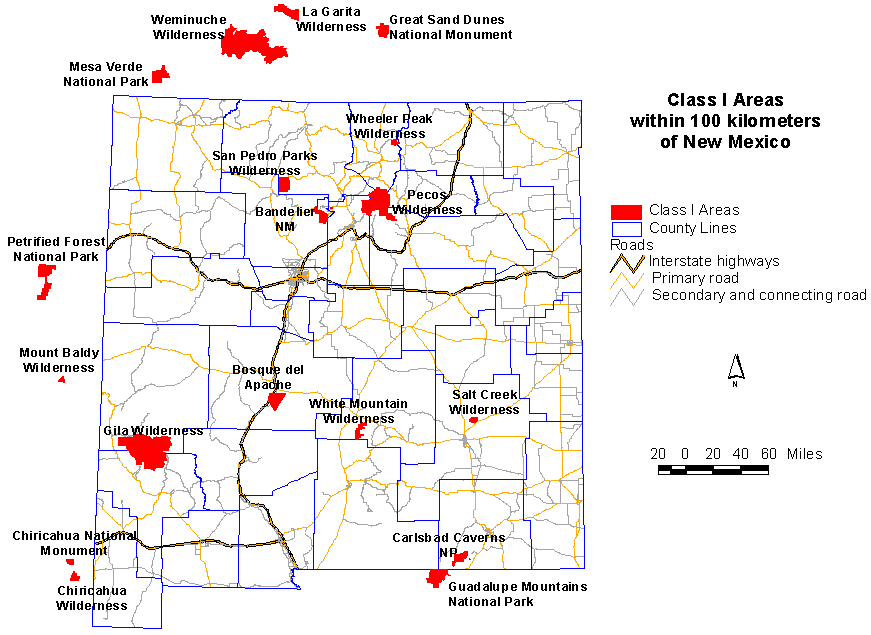 Figure 1This drawing is for informational purposes only.  Do not submit it with your application.This drawing is for informational purposes only.  Do not submit it with your application.Change Log – Do not submit this page with your application.If you are using a form older than the most current form posted on the website, you are required to incorporate the changes listed. Periodically, AQB will announce when older form versions will no longer be accepted.  Mail To:New Mexico Environment DepartmentAir Quality BureauPermit Program Manager525 Camino de los Marquez, Suite 1Santa Fe, New Mexico, 87505Phone (505) 476-4300 Fax (505) 476-4375 www.env.nm.gov/air-quality/Mail To:New Mexico Environment DepartmentAir Quality BureauPermit Program Manager525 Camino de los Marquez, Suite 1Santa Fe, New Mexico, 87505Phone (505) 476-4300 Fax (505) 476-4375 www.env.nm.gov/air-quality/Mail To:New Mexico Environment DepartmentAir Quality BureauPermit Program Manager525 Camino de los Marquez, Suite 1Santa Fe, New Mexico, 87505Phone (505) 476-4300 Fax (505) 476-4375 www.env.nm.gov/air-quality/Mail To:New Mexico Environment DepartmentAir Quality BureauPermit Program Manager525 Camino de los Marquez, Suite 1Santa Fe, New Mexico, 87505Phone (505) 476-4300 Fax (505) 476-4375 www.env.nm.gov/air-quality/Mail To:New Mexico Environment DepartmentAir Quality BureauPermit Program Manager525 Camino de los Marquez, Suite 1Santa Fe, New Mexico, 87505Phone (505) 476-4300 Fax (505) 476-4375 www.env.nm.gov/air-quality/Mail To:New Mexico Environment DepartmentAir Quality BureauPermit Program Manager525 Camino de los Marquez, Suite 1Santa Fe, New Mexico, 87505Phone (505) 476-4300 Fax (505) 476-4375 www.env.nm.gov/air-quality/Mail To:New Mexico Environment DepartmentAir Quality BureauPermit Program Manager525 Camino de los Marquez, Suite 1Santa Fe, New Mexico, 87505Phone (505) 476-4300 Fax (505) 476-4375 www.env.nm.gov/air-quality/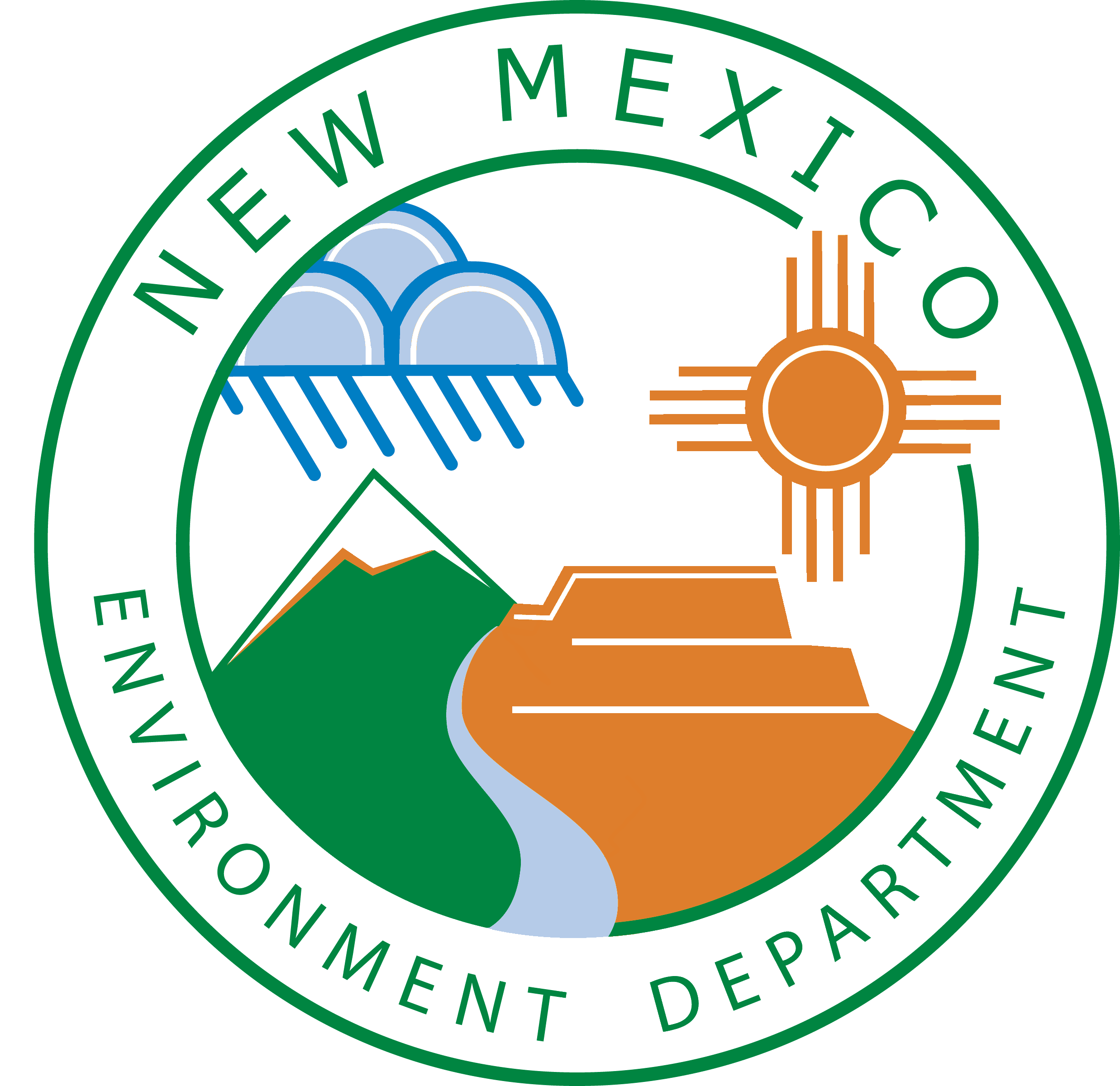 For Department use only:              For Department use only:              For Department use only:              For Department use only:              For Department use only:              For Department use only:              For Department use only:              For Department use only:              General Construction Permit GCP-5Multi-Form for Concrete Batch Plants(Locating outside of  and Tribal Communities)Use this form for any combination of the following permitting activities:  Initial registration of a facility for a GCP-5 permit, GCP-5 facility relocations, GCP-5 substitution of equipment notification, and reporting of additional equipment for GCP-5 facilities.General Construction Permit GCP-5Multi-Form for Concrete Batch Plants(Locating outside of  and Tribal Communities)Use this form for any combination of the following permitting activities:  Initial registration of a facility for a GCP-5 permit, GCP-5 facility relocations, GCP-5 substitution of equipment notification, and reporting of additional equipment for GCP-5 facilities.General Construction Permit GCP-5Multi-Form for Concrete Batch Plants(Locating outside of  and Tribal Communities)Use this form for any combination of the following permitting activities:  Initial registration of a facility for a GCP-5 permit, GCP-5 facility relocations, GCP-5 substitution of equipment notification, and reporting of additional equipment for GCP-5 facilities.General Construction Permit GCP-5Multi-Form for Concrete Batch Plants(Locating outside of  and Tribal Communities)Use this form for any combination of the following permitting activities:  Initial registration of a facility for a GCP-5 permit, GCP-5 facility relocations, GCP-5 substitution of equipment notification, and reporting of additional equipment for GCP-5 facilities.General Construction Permit GCP-5Multi-Form for Concrete Batch Plants(Locating outside of  and Tribal Communities)Use this form for any combination of the following permitting activities:  Initial registration of a facility for a GCP-5 permit, GCP-5 facility relocations, GCP-5 substitution of equipment notification, and reporting of additional equipment for GCP-5 facilities.General Construction Permit GCP-5Multi-Form for Concrete Batch Plants(Locating outside of  and Tribal Communities)Use this form for any combination of the following permitting activities:  Initial registration of a facility for a GCP-5 permit, GCP-5 facility relocations, GCP-5 substitution of equipment notification, and reporting of additional equipment for GCP-5 facilities.General Construction Permit GCP-5Multi-Form for Concrete Batch Plants(Locating outside of  and Tribal Communities)Use this form for any combination of the following permitting activities:  Initial registration of a facility for a GCP-5 permit, GCP-5 facility relocations, GCP-5 substitution of equipment notification, and reporting of additional equipment for GCP-5 facilities.General Construction Permit GCP-5Multi-Form for Concrete Batch Plants(Locating outside of  and Tribal Communities)Use this form for any combination of the following permitting activities:  Initial registration of a facility for a GCP-5 permit, GCP-5 facility relocations, GCP-5 substitution of equipment notification, and reporting of additional equipment for GCP-5 facilities.General Construction Permit GCP-5Multi-Form for Concrete Batch Plants(Locating outside of  and Tribal Communities)Use this form for any combination of the following permitting activities:  Initial registration of a facility for a GCP-5 permit, GCP-5 facility relocations, GCP-5 substitution of equipment notification, and reporting of additional equipment for GCP-5 facilities.General Construction Permit GCP-5Multi-Form for Concrete Batch Plants(Locating outside of  and Tribal Communities)Use this form for any combination of the following permitting activities:  Initial registration of a facility for a GCP-5 permit, GCP-5 facility relocations, GCP-5 substitution of equipment notification, and reporting of additional equipment for GCP-5 facilities.General Construction Permit GCP-5Multi-Form for Concrete Batch Plants(Locating outside of  and Tribal Communities)Use this form for any combination of the following permitting activities:  Initial registration of a facility for a GCP-5 permit, GCP-5 facility relocations, GCP-5 substitution of equipment notification, and reporting of additional equipment for GCP-5 facilities.General Construction Permit GCP-5Multi-Form for Concrete Batch Plants(Locating outside of  and Tribal Communities)Use this form for any combination of the following permitting activities:  Initial registration of a facility for a GCP-5 permit, GCP-5 facility relocations, GCP-5 substitution of equipment notification, and reporting of additional equipment for GCP-5 facilities.General Construction Permit GCP-5Multi-Form for Concrete Batch Plants(Locating outside of  and Tribal Communities)Use this form for any combination of the following permitting activities:  Initial registration of a facility for a GCP-5 permit, GCP-5 facility relocations, GCP-5 substitution of equipment notification, and reporting of additional equipment for GCP-5 facilities.General Construction Permit GCP-5Multi-Form for Concrete Batch Plants(Locating outside of  and Tribal Communities)Use this form for any combination of the following permitting activities:  Initial registration of a facility for a GCP-5 permit, GCP-5 facility relocations, GCP-5 substitution of equipment notification, and reporting of additional equipment for GCP-5 facilities.General Construction Permit GCP-5Multi-Form for Concrete Batch Plants(Locating outside of  and Tribal Communities)Use this form for any combination of the following permitting activities:  Initial registration of a facility for a GCP-5 permit, GCP-5 facility relocations, GCP-5 substitution of equipment notification, and reporting of additional equipment for GCP-5 facilities.General Construction Permit GCP-5Multi-Form for Concrete Batch Plants(Locating outside of  and Tribal Communities)Use this form for any combination of the following permitting activities:  Initial registration of a facility for a GCP-5 permit, GCP-5 facility relocations, GCP-5 substitution of equipment notification, and reporting of additional equipment for GCP-5 facilities.General Construction Permit GCP-5Multi-Form for Concrete Batch Plants(Locating outside of  and Tribal Communities)Use this form for any combination of the following permitting activities:  Initial registration of a facility for a GCP-5 permit, GCP-5 facility relocations, GCP-5 substitution of equipment notification, and reporting of additional equipment for GCP-5 facilities.General Construction Permit GCP-5Multi-Form for Concrete Batch Plants(Locating outside of  and Tribal Communities)Use this form for any combination of the following permitting activities:  Initial registration of a facility for a GCP-5 permit, GCP-5 facility relocations, GCP-5 substitution of equipment notification, and reporting of additional equipment for GCP-5 facilities.General Construction Permit GCP-5Multi-Form for Concrete Batch Plants(Locating outside of  and Tribal Communities)Use this form for any combination of the following permitting activities:  Initial registration of a facility for a GCP-5 permit, GCP-5 facility relocations, GCP-5 substitution of equipment notification, and reporting of additional equipment for GCP-5 facilities.General Construction Permit GCP-5Multi-Form for Concrete Batch Plants(Locating outside of  and Tribal Communities)Use this form for any combination of the following permitting activities:  Initial registration of a facility for a GCP-5 permit, GCP-5 facility relocations, GCP-5 substitution of equipment notification, and reporting of additional equipment for GCP-5 facilities.General Construction Permit GCP-5Multi-Form for Concrete Batch Plants(Locating outside of  and Tribal Communities)Use this form for any combination of the following permitting activities:  Initial registration of a facility for a GCP-5 permit, GCP-5 facility relocations, GCP-5 substitution of equipment notification, and reporting of additional equipment for GCP-5 facilities.General Construction Permit GCP-5Multi-Form for Concrete Batch Plants(Locating outside of  and Tribal Communities)Use this form for any combination of the following permitting activities:  Initial registration of a facility for a GCP-5 permit, GCP-5 facility relocations, GCP-5 substitution of equipment notification, and reporting of additional equipment for GCP-5 facilities.General Construction Permit GCP-5Multi-Form for Concrete Batch Plants(Locating outside of  and Tribal Communities)Use this form for any combination of the following permitting activities:  Initial registration of a facility for a GCP-5 permit, GCP-5 facility relocations, GCP-5 substitution of equipment notification, and reporting of additional equipment for GCP-5 facilities.General Construction Permit GCP-5Multi-Form for Concrete Batch Plants(Locating outside of  and Tribal Communities)Use this form for any combination of the following permitting activities:  Initial registration of a facility for a GCP-5 permit, GCP-5 facility relocations, GCP-5 substitution of equipment notification, and reporting of additional equipment for GCP-5 facilities.General Construction Permit GCP-5Multi-Form for Concrete Batch Plants(Locating outside of  and Tribal Communities)Use this form for any combination of the following permitting activities:  Initial registration of a facility for a GCP-5 permit, GCP-5 facility relocations, GCP-5 substitution of equipment notification, and reporting of additional equipment for GCP-5 facilities.General Construction Permit GCP-5Multi-Form for Concrete Batch Plants(Locating outside of  and Tribal Communities)Use this form for any combination of the following permitting activities:  Initial registration of a facility for a GCP-5 permit, GCP-5 facility relocations, GCP-5 substitution of equipment notification, and reporting of additional equipment for GCP-5 facilities.General Construction Permit GCP-5Multi-Form for Concrete Batch Plants(Locating outside of  and Tribal Communities)Use this form for any combination of the following permitting activities:  Initial registration of a facility for a GCP-5 permit, GCP-5 facility relocations, GCP-5 substitution of equipment notification, and reporting of additional equipment for GCP-5 facilities.Acknowledgements (Mark all that apply):  I am submitting this form for an initial GCP-5 registration.  I am submitting this form for relocation. A complete form is required for all relocations including the Equipment List.    I am submitting this form for equipment substitutions, removals, or additions. Sections I, VII, VIII and IX.1 are required in addition to the certification form on page 10. Applicable provisions of the GCP-5 may require compliance tests for equipment installed following this notification.  Include other sections if information is changing that should be reported in those sections.  I acknowledge that a pre-application meeting is available to me upon request.  I have sent a copy of this application to the nearest Department Field Office (required for initial registrations only).    Public notice was posted prior to submitting this form to NMED.  I have published the public notice required by Condition II.B.1 of GCP-5 (required for initial registrations only).  This facility qualifies to receive assistance from the Small Business Environmental Assistance program (SBEAP) and qualifies for 50% of the current application and permit fees.  To see if you qualify for SBEAP assistance and a fee reduction go to www.env.nm.gov/air-quality/small-biz-eap-2/.   This facility qualifies to receive assistance from the Small Business Environmental Assistance Program (SBEAP) but does not qualify for 50% of the current application and permit fees.   I have enclosed a check for the required fee: There is an annual fee in addition to the registration fee: www.env.nm.gov/air-quality/permit-fees-2/. * For facilities qualifying as a “small business” under 20.2.75.7.F NMAC the reduced fee may be used if NMED has a Small Business Certification Form from your company on file: www.env.nm.gov/forms/.   Provide your Check Number:  ________________    and Amount:     ________________.This facility is a    Truck Mix     Central Mix    Other (specify):Acknowledgements (Mark all that apply):  I am submitting this form for an initial GCP-5 registration.  I am submitting this form for relocation. A complete form is required for all relocations including the Equipment List.    I am submitting this form for equipment substitutions, removals, or additions. Sections I, VII, VIII and IX.1 are required in addition to the certification form on page 10. Applicable provisions of the GCP-5 may require compliance tests for equipment installed following this notification.  Include other sections if information is changing that should be reported in those sections.  I acknowledge that a pre-application meeting is available to me upon request.  I have sent a copy of this application to the nearest Department Field Office (required for initial registrations only).    Public notice was posted prior to submitting this form to NMED.  I have published the public notice required by Condition II.B.1 of GCP-5 (required for initial registrations only).  This facility qualifies to receive assistance from the Small Business Environmental Assistance program (SBEAP) and qualifies for 50% of the current application and permit fees.  To see if you qualify for SBEAP assistance and a fee reduction go to www.env.nm.gov/air-quality/small-biz-eap-2/.   This facility qualifies to receive assistance from the Small Business Environmental Assistance Program (SBEAP) but does not qualify for 50% of the current application and permit fees.   I have enclosed a check for the required fee: There is an annual fee in addition to the registration fee: www.env.nm.gov/air-quality/permit-fees-2/. * For facilities qualifying as a “small business” under 20.2.75.7.F NMAC the reduced fee may be used if NMED has a Small Business Certification Form from your company on file: www.env.nm.gov/forms/.   Provide your Check Number:  ________________    and Amount:     ________________.This facility is a    Truck Mix     Central Mix    Other (specify):Acknowledgements (Mark all that apply):  I am submitting this form for an initial GCP-5 registration.  I am submitting this form for relocation. A complete form is required for all relocations including the Equipment List.    I am submitting this form for equipment substitutions, removals, or additions. Sections I, VII, VIII and IX.1 are required in addition to the certification form on page 10. Applicable provisions of the GCP-5 may require compliance tests for equipment installed following this notification.  Include other sections if information is changing that should be reported in those sections.  I acknowledge that a pre-application meeting is available to me upon request.  I have sent a copy of this application to the nearest Department Field Office (required for initial registrations only).    Public notice was posted prior to submitting this form to NMED.  I have published the public notice required by Condition II.B.1 of GCP-5 (required for initial registrations only).  This facility qualifies to receive assistance from the Small Business Environmental Assistance program (SBEAP) and qualifies for 50% of the current application and permit fees.  To see if you qualify for SBEAP assistance and a fee reduction go to www.env.nm.gov/air-quality/small-biz-eap-2/.   This facility qualifies to receive assistance from the Small Business Environmental Assistance Program (SBEAP) but does not qualify for 50% of the current application and permit fees.   I have enclosed a check for the required fee: There is an annual fee in addition to the registration fee: www.env.nm.gov/air-quality/permit-fees-2/. * For facilities qualifying as a “small business” under 20.2.75.7.F NMAC the reduced fee may be used if NMED has a Small Business Certification Form from your company on file: www.env.nm.gov/forms/.   Provide your Check Number:  ________________    and Amount:     ________________.This facility is a    Truck Mix     Central Mix    Other (specify):Acknowledgements (Mark all that apply):  I am submitting this form for an initial GCP-5 registration.  I am submitting this form for relocation. A complete form is required for all relocations including the Equipment List.    I am submitting this form for equipment substitutions, removals, or additions. Sections I, VII, VIII and IX.1 are required in addition to the certification form on page 10. Applicable provisions of the GCP-5 may require compliance tests for equipment installed following this notification.  Include other sections if information is changing that should be reported in those sections.  I acknowledge that a pre-application meeting is available to me upon request.  I have sent a copy of this application to the nearest Department Field Office (required for initial registrations only).    Public notice was posted prior to submitting this form to NMED.  I have published the public notice required by Condition II.B.1 of GCP-5 (required for initial registrations only).  This facility qualifies to receive assistance from the Small Business Environmental Assistance program (SBEAP) and qualifies for 50% of the current application and permit fees.  To see if you qualify for SBEAP assistance and a fee reduction go to www.env.nm.gov/air-quality/small-biz-eap-2/.   This facility qualifies to receive assistance from the Small Business Environmental Assistance Program (SBEAP) but does not qualify for 50% of the current application and permit fees.   I have enclosed a check for the required fee: There is an annual fee in addition to the registration fee: www.env.nm.gov/air-quality/permit-fees-2/. * For facilities qualifying as a “small business” under 20.2.75.7.F NMAC the reduced fee may be used if NMED has a Small Business Certification Form from your company on file: www.env.nm.gov/forms/.   Provide your Check Number:  ________________    and Amount:     ________________.This facility is a    Truck Mix     Central Mix    Other (specify):Acknowledgements (Mark all that apply):  I am submitting this form for an initial GCP-5 registration.  I am submitting this form for relocation. A complete form is required for all relocations including the Equipment List.    I am submitting this form for equipment substitutions, removals, or additions. Sections I, VII, VIII and IX.1 are required in addition to the certification form on page 10. Applicable provisions of the GCP-5 may require compliance tests for equipment installed following this notification.  Include other sections if information is changing that should be reported in those sections.  I acknowledge that a pre-application meeting is available to me upon request.  I have sent a copy of this application to the nearest Department Field Office (required for initial registrations only).    Public notice was posted prior to submitting this form to NMED.  I have published the public notice required by Condition II.B.1 of GCP-5 (required for initial registrations only).  This facility qualifies to receive assistance from the Small Business Environmental Assistance program (SBEAP) and qualifies for 50% of the current application and permit fees.  To see if you qualify for SBEAP assistance and a fee reduction go to www.env.nm.gov/air-quality/small-biz-eap-2/.   This facility qualifies to receive assistance from the Small Business Environmental Assistance Program (SBEAP) but does not qualify for 50% of the current application and permit fees.   I have enclosed a check for the required fee: There is an annual fee in addition to the registration fee: www.env.nm.gov/air-quality/permit-fees-2/. * For facilities qualifying as a “small business” under 20.2.75.7.F NMAC the reduced fee may be used if NMED has a Small Business Certification Form from your company on file: www.env.nm.gov/forms/.   Provide your Check Number:  ________________    and Amount:     ________________.This facility is a    Truck Mix     Central Mix    Other (specify):Acknowledgements (Mark all that apply):  I am submitting this form for an initial GCP-5 registration.  I am submitting this form for relocation. A complete form is required for all relocations including the Equipment List.    I am submitting this form for equipment substitutions, removals, or additions. Sections I, VII, VIII and IX.1 are required in addition to the certification form on page 10. Applicable provisions of the GCP-5 may require compliance tests for equipment installed following this notification.  Include other sections if information is changing that should be reported in those sections.  I acknowledge that a pre-application meeting is available to me upon request.  I have sent a copy of this application to the nearest Department Field Office (required for initial registrations only).    Public notice was posted prior to submitting this form to NMED.  I have published the public notice required by Condition II.B.1 of GCP-5 (required for initial registrations only).  This facility qualifies to receive assistance from the Small Business Environmental Assistance program (SBEAP) and qualifies for 50% of the current application and permit fees.  To see if you qualify for SBEAP assistance and a fee reduction go to www.env.nm.gov/air-quality/small-biz-eap-2/.   This facility qualifies to receive assistance from the Small Business Environmental Assistance Program (SBEAP) but does not qualify for 50% of the current application and permit fees.   I have enclosed a check for the required fee: There is an annual fee in addition to the registration fee: www.env.nm.gov/air-quality/permit-fees-2/. * For facilities qualifying as a “small business” under 20.2.75.7.F NMAC the reduced fee may be used if NMED has a Small Business Certification Form from your company on file: www.env.nm.gov/forms/.   Provide your Check Number:  ________________    and Amount:     ________________.This facility is a    Truck Mix     Central Mix    Other (specify):Acknowledgements (Mark all that apply):  I am submitting this form for an initial GCP-5 registration.  I am submitting this form for relocation. A complete form is required for all relocations including the Equipment List.    I am submitting this form for equipment substitutions, removals, or additions. Sections I, VII, VIII and IX.1 are required in addition to the certification form on page 10. Applicable provisions of the GCP-5 may require compliance tests for equipment installed following this notification.  Include other sections if information is changing that should be reported in those sections.  I acknowledge that a pre-application meeting is available to me upon request.  I have sent a copy of this application to the nearest Department Field Office (required for initial registrations only).    Public notice was posted prior to submitting this form to NMED.  I have published the public notice required by Condition II.B.1 of GCP-5 (required for initial registrations only).  This facility qualifies to receive assistance from the Small Business Environmental Assistance program (SBEAP) and qualifies for 50% of the current application and permit fees.  To see if you qualify for SBEAP assistance and a fee reduction go to www.env.nm.gov/air-quality/small-biz-eap-2/.   This facility qualifies to receive assistance from the Small Business Environmental Assistance Program (SBEAP) but does not qualify for 50% of the current application and permit fees.   I have enclosed a check for the required fee: There is an annual fee in addition to the registration fee: www.env.nm.gov/air-quality/permit-fees-2/. * For facilities qualifying as a “small business” under 20.2.75.7.F NMAC the reduced fee may be used if NMED has a Small Business Certification Form from your company on file: www.env.nm.gov/forms/.   Provide your Check Number:  ________________    and Amount:     ________________.This facility is a    Truck Mix     Central Mix    Other (specify):Acknowledgements (Mark all that apply):  I am submitting this form for an initial GCP-5 registration.  I am submitting this form for relocation. A complete form is required for all relocations including the Equipment List.    I am submitting this form for equipment substitutions, removals, or additions. Sections I, VII, VIII and IX.1 are required in addition to the certification form on page 10. Applicable provisions of the GCP-5 may require compliance tests for equipment installed following this notification.  Include other sections if information is changing that should be reported in those sections.  I acknowledge that a pre-application meeting is available to me upon request.  I have sent a copy of this application to the nearest Department Field Office (required for initial registrations only).    Public notice was posted prior to submitting this form to NMED.  I have published the public notice required by Condition II.B.1 of GCP-5 (required for initial registrations only).  This facility qualifies to receive assistance from the Small Business Environmental Assistance program (SBEAP) and qualifies for 50% of the current application and permit fees.  To see if you qualify for SBEAP assistance and a fee reduction go to www.env.nm.gov/air-quality/small-biz-eap-2/.   This facility qualifies to receive assistance from the Small Business Environmental Assistance Program (SBEAP) but does not qualify for 50% of the current application and permit fees.   I have enclosed a check for the required fee: There is an annual fee in addition to the registration fee: www.env.nm.gov/air-quality/permit-fees-2/. * For facilities qualifying as a “small business” under 20.2.75.7.F NMAC the reduced fee may be used if NMED has a Small Business Certification Form from your company on file: www.env.nm.gov/forms/.   Provide your Check Number:  ________________    and Amount:     ________________.This facility is a    Truck Mix     Central Mix    Other (specify):Acknowledgements (Mark all that apply):  I am submitting this form for an initial GCP-5 registration.  I am submitting this form for relocation. A complete form is required for all relocations including the Equipment List.    I am submitting this form for equipment substitutions, removals, or additions. Sections I, VII, VIII and IX.1 are required in addition to the certification form on page 10. Applicable provisions of the GCP-5 may require compliance tests for equipment installed following this notification.  Include other sections if information is changing that should be reported in those sections.  I acknowledge that a pre-application meeting is available to me upon request.  I have sent a copy of this application to the nearest Department Field Office (required for initial registrations only).    Public notice was posted prior to submitting this form to NMED.  I have published the public notice required by Condition II.B.1 of GCP-5 (required for initial registrations only).  This facility qualifies to receive assistance from the Small Business Environmental Assistance program (SBEAP) and qualifies for 50% of the current application and permit fees.  To see if you qualify for SBEAP assistance and a fee reduction go to www.env.nm.gov/air-quality/small-biz-eap-2/.   This facility qualifies to receive assistance from the Small Business Environmental Assistance Program (SBEAP) but does not qualify for 50% of the current application and permit fees.   I have enclosed a check for the required fee: There is an annual fee in addition to the registration fee: www.env.nm.gov/air-quality/permit-fees-2/. * For facilities qualifying as a “small business” under 20.2.75.7.F NMAC the reduced fee may be used if NMED has a Small Business Certification Form from your company on file: www.env.nm.gov/forms/.   Provide your Check Number:  ________________    and Amount:     ________________.This facility is a    Truck Mix     Central Mix    Other (specify):Acknowledgements (Mark all that apply):  I am submitting this form for an initial GCP-5 registration.  I am submitting this form for relocation. A complete form is required for all relocations including the Equipment List.    I am submitting this form for equipment substitutions, removals, or additions. Sections I, VII, VIII and IX.1 are required in addition to the certification form on page 10. Applicable provisions of the GCP-5 may require compliance tests for equipment installed following this notification.  Include other sections if information is changing that should be reported in those sections.  I acknowledge that a pre-application meeting is available to me upon request.  I have sent a copy of this application to the nearest Department Field Office (required for initial registrations only).    Public notice was posted prior to submitting this form to NMED.  I have published the public notice required by Condition II.B.1 of GCP-5 (required for initial registrations only).  This facility qualifies to receive assistance from the Small Business Environmental Assistance program (SBEAP) and qualifies for 50% of the current application and permit fees.  To see if you qualify for SBEAP assistance and a fee reduction go to www.env.nm.gov/air-quality/small-biz-eap-2/.   This facility qualifies to receive assistance from the Small Business Environmental Assistance Program (SBEAP) but does not qualify for 50% of the current application and permit fees.   I have enclosed a check for the required fee: There is an annual fee in addition to the registration fee: www.env.nm.gov/air-quality/permit-fees-2/. * For facilities qualifying as a “small business” under 20.2.75.7.F NMAC the reduced fee may be used if NMED has a Small Business Certification Form from your company on file: www.env.nm.gov/forms/.   Provide your Check Number:  ________________    and Amount:     ________________.This facility is a    Truck Mix     Central Mix    Other (specify):Acknowledgements (Mark all that apply):  I am submitting this form for an initial GCP-5 registration.  I am submitting this form for relocation. A complete form is required for all relocations including the Equipment List.    I am submitting this form for equipment substitutions, removals, or additions. Sections I, VII, VIII and IX.1 are required in addition to the certification form on page 10. Applicable provisions of the GCP-5 may require compliance tests for equipment installed following this notification.  Include other sections if information is changing that should be reported in those sections.  I acknowledge that a pre-application meeting is available to me upon request.  I have sent a copy of this application to the nearest Department Field Office (required for initial registrations only).    Public notice was posted prior to submitting this form to NMED.  I have published the public notice required by Condition II.B.1 of GCP-5 (required for initial registrations only).  This facility qualifies to receive assistance from the Small Business Environmental Assistance program (SBEAP) and qualifies for 50% of the current application and permit fees.  To see if you qualify for SBEAP assistance and a fee reduction go to www.env.nm.gov/air-quality/small-biz-eap-2/.   This facility qualifies to receive assistance from the Small Business Environmental Assistance Program (SBEAP) but does not qualify for 50% of the current application and permit fees.   I have enclosed a check for the required fee: There is an annual fee in addition to the registration fee: www.env.nm.gov/air-quality/permit-fees-2/. * For facilities qualifying as a “small business” under 20.2.75.7.F NMAC the reduced fee may be used if NMED has a Small Business Certification Form from your company on file: www.env.nm.gov/forms/.   Provide your Check Number:  ________________    and Amount:     ________________.This facility is a    Truck Mix     Central Mix    Other (specify):Acknowledgements (Mark all that apply):  I am submitting this form for an initial GCP-5 registration.  I am submitting this form for relocation. A complete form is required for all relocations including the Equipment List.    I am submitting this form for equipment substitutions, removals, or additions. Sections I, VII, VIII and IX.1 are required in addition to the certification form on page 10. Applicable provisions of the GCP-5 may require compliance tests for equipment installed following this notification.  Include other sections if information is changing that should be reported in those sections.  I acknowledge that a pre-application meeting is available to me upon request.  I have sent a copy of this application to the nearest Department Field Office (required for initial registrations only).    Public notice was posted prior to submitting this form to NMED.  I have published the public notice required by Condition II.B.1 of GCP-5 (required for initial registrations only).  This facility qualifies to receive assistance from the Small Business Environmental Assistance program (SBEAP) and qualifies for 50% of the current application and permit fees.  To see if you qualify for SBEAP assistance and a fee reduction go to www.env.nm.gov/air-quality/small-biz-eap-2/.   This facility qualifies to receive assistance from the Small Business Environmental Assistance Program (SBEAP) but does not qualify for 50% of the current application and permit fees.   I have enclosed a check for the required fee: There is an annual fee in addition to the registration fee: www.env.nm.gov/air-quality/permit-fees-2/. * For facilities qualifying as a “small business” under 20.2.75.7.F NMAC the reduced fee may be used if NMED has a Small Business Certification Form from your company on file: www.env.nm.gov/forms/.   Provide your Check Number:  ________________    and Amount:     ________________.This facility is a    Truck Mix     Central Mix    Other (specify):Acknowledgements (Mark all that apply):  I am submitting this form for an initial GCP-5 registration.  I am submitting this form for relocation. A complete form is required for all relocations including the Equipment List.    I am submitting this form for equipment substitutions, removals, or additions. Sections I, VII, VIII and IX.1 are required in addition to the certification form on page 10. Applicable provisions of the GCP-5 may require compliance tests for equipment installed following this notification.  Include other sections if information is changing that should be reported in those sections.  I acknowledge that a pre-application meeting is available to me upon request.  I have sent a copy of this application to the nearest Department Field Office (required for initial registrations only).    Public notice was posted prior to submitting this form to NMED.  I have published the public notice required by Condition II.B.1 of GCP-5 (required for initial registrations only).  This facility qualifies to receive assistance from the Small Business Environmental Assistance program (SBEAP) and qualifies for 50% of the current application and permit fees.  To see if you qualify for SBEAP assistance and a fee reduction go to www.env.nm.gov/air-quality/small-biz-eap-2/.   This facility qualifies to receive assistance from the Small Business Environmental Assistance Program (SBEAP) but does not qualify for 50% of the current application and permit fees.   I have enclosed a check for the required fee: There is an annual fee in addition to the registration fee: www.env.nm.gov/air-quality/permit-fees-2/. * For facilities qualifying as a “small business” under 20.2.75.7.F NMAC the reduced fee may be used if NMED has a Small Business Certification Form from your company on file: www.env.nm.gov/forms/.   Provide your Check Number:  ________________    and Amount:     ________________.This facility is a    Truck Mix     Central Mix    Other (specify):Acknowledgements (Mark all that apply):  I am submitting this form for an initial GCP-5 registration.  I am submitting this form for relocation. A complete form is required for all relocations including the Equipment List.    I am submitting this form for equipment substitutions, removals, or additions. Sections I, VII, VIII and IX.1 are required in addition to the certification form on page 10. Applicable provisions of the GCP-5 may require compliance tests for equipment installed following this notification.  Include other sections if information is changing that should be reported in those sections.  I acknowledge that a pre-application meeting is available to me upon request.  I have sent a copy of this application to the nearest Department Field Office (required for initial registrations only).    Public notice was posted prior to submitting this form to NMED.  I have published the public notice required by Condition II.B.1 of GCP-5 (required for initial registrations only).  This facility qualifies to receive assistance from the Small Business Environmental Assistance program (SBEAP) and qualifies for 50% of the current application and permit fees.  To see if you qualify for SBEAP assistance and a fee reduction go to www.env.nm.gov/air-quality/small-biz-eap-2/.   This facility qualifies to receive assistance from the Small Business Environmental Assistance Program (SBEAP) but does not qualify for 50% of the current application and permit fees.   I have enclosed a check for the required fee: There is an annual fee in addition to the registration fee: www.env.nm.gov/air-quality/permit-fees-2/. * For facilities qualifying as a “small business” under 20.2.75.7.F NMAC the reduced fee may be used if NMED has a Small Business Certification Form from your company on file: www.env.nm.gov/forms/.   Provide your Check Number:  ________________    and Amount:     ________________.This facility is a    Truck Mix     Central Mix    Other (specify):Acknowledgements (Mark all that apply):  I am submitting this form for an initial GCP-5 registration.  I am submitting this form for relocation. A complete form is required for all relocations including the Equipment List.    I am submitting this form for equipment substitutions, removals, or additions. Sections I, VII, VIII and IX.1 are required in addition to the certification form on page 10. Applicable provisions of the GCP-5 may require compliance tests for equipment installed following this notification.  Include other sections if information is changing that should be reported in those sections.  I acknowledge that a pre-application meeting is available to me upon request.  I have sent a copy of this application to the nearest Department Field Office (required for initial registrations only).    Public notice was posted prior to submitting this form to NMED.  I have published the public notice required by Condition II.B.1 of GCP-5 (required for initial registrations only).  This facility qualifies to receive assistance from the Small Business Environmental Assistance program (SBEAP) and qualifies for 50% of the current application and permit fees.  To see if you qualify for SBEAP assistance and a fee reduction go to www.env.nm.gov/air-quality/small-biz-eap-2/.   This facility qualifies to receive assistance from the Small Business Environmental Assistance Program (SBEAP) but does not qualify for 50% of the current application and permit fees.   I have enclosed a check for the required fee: There is an annual fee in addition to the registration fee: www.env.nm.gov/air-quality/permit-fees-2/. * For facilities qualifying as a “small business” under 20.2.75.7.F NMAC the reduced fee may be used if NMED has a Small Business Certification Form from your company on file: www.env.nm.gov/forms/.   Provide your Check Number:  ________________    and Amount:     ________________.This facility is a    Truck Mix     Central Mix    Other (specify):Acknowledgements (Mark all that apply):  I am submitting this form for an initial GCP-5 registration.  I am submitting this form for relocation. A complete form is required for all relocations including the Equipment List.    I am submitting this form for equipment substitutions, removals, or additions. Sections I, VII, VIII and IX.1 are required in addition to the certification form on page 10. Applicable provisions of the GCP-5 may require compliance tests for equipment installed following this notification.  Include other sections if information is changing that should be reported in those sections.  I acknowledge that a pre-application meeting is available to me upon request.  I have sent a copy of this application to the nearest Department Field Office (required for initial registrations only).    Public notice was posted prior to submitting this form to NMED.  I have published the public notice required by Condition II.B.1 of GCP-5 (required for initial registrations only).  This facility qualifies to receive assistance from the Small Business Environmental Assistance program (SBEAP) and qualifies for 50% of the current application and permit fees.  To see if you qualify for SBEAP assistance and a fee reduction go to www.env.nm.gov/air-quality/small-biz-eap-2/.   This facility qualifies to receive assistance from the Small Business Environmental Assistance Program (SBEAP) but does not qualify for 50% of the current application and permit fees.   I have enclosed a check for the required fee: There is an annual fee in addition to the registration fee: www.env.nm.gov/air-quality/permit-fees-2/. * For facilities qualifying as a “small business” under 20.2.75.7.F NMAC the reduced fee may be used if NMED has a Small Business Certification Form from your company on file: www.env.nm.gov/forms/.   Provide your Check Number:  ________________    and Amount:     ________________.This facility is a    Truck Mix     Central Mix    Other (specify):Acknowledgements (Mark all that apply):  I am submitting this form for an initial GCP-5 registration.  I am submitting this form for relocation. A complete form is required for all relocations including the Equipment List.    I am submitting this form for equipment substitutions, removals, or additions. Sections I, VII, VIII and IX.1 are required in addition to the certification form on page 10. Applicable provisions of the GCP-5 may require compliance tests for equipment installed following this notification.  Include other sections if information is changing that should be reported in those sections.  I acknowledge that a pre-application meeting is available to me upon request.  I have sent a copy of this application to the nearest Department Field Office (required for initial registrations only).    Public notice was posted prior to submitting this form to NMED.  I have published the public notice required by Condition II.B.1 of GCP-5 (required for initial registrations only).  This facility qualifies to receive assistance from the Small Business Environmental Assistance program (SBEAP) and qualifies for 50% of the current application and permit fees.  To see if you qualify for SBEAP assistance and a fee reduction go to www.env.nm.gov/air-quality/small-biz-eap-2/.   This facility qualifies to receive assistance from the Small Business Environmental Assistance Program (SBEAP) but does not qualify for 50% of the current application and permit fees.   I have enclosed a check for the required fee: There is an annual fee in addition to the registration fee: www.env.nm.gov/air-quality/permit-fees-2/. * For facilities qualifying as a “small business” under 20.2.75.7.F NMAC the reduced fee may be used if NMED has a Small Business Certification Form from your company on file: www.env.nm.gov/forms/.   Provide your Check Number:  ________________    and Amount:     ________________.This facility is a    Truck Mix     Central Mix    Other (specify):Acknowledgements (Mark all that apply):  I am submitting this form for an initial GCP-5 registration.  I am submitting this form for relocation. A complete form is required for all relocations including the Equipment List.    I am submitting this form for equipment substitutions, removals, or additions. Sections I, VII, VIII and IX.1 are required in addition to the certification form on page 10. Applicable provisions of the GCP-5 may require compliance tests for equipment installed following this notification.  Include other sections if information is changing that should be reported in those sections.  I acknowledge that a pre-application meeting is available to me upon request.  I have sent a copy of this application to the nearest Department Field Office (required for initial registrations only).    Public notice was posted prior to submitting this form to NMED.  I have published the public notice required by Condition II.B.1 of GCP-5 (required for initial registrations only).  This facility qualifies to receive assistance from the Small Business Environmental Assistance program (SBEAP) and qualifies for 50% of the current application and permit fees.  To see if you qualify for SBEAP assistance and a fee reduction go to www.env.nm.gov/air-quality/small-biz-eap-2/.   This facility qualifies to receive assistance from the Small Business Environmental Assistance Program (SBEAP) but does not qualify for 50% of the current application and permit fees.   I have enclosed a check for the required fee: There is an annual fee in addition to the registration fee: www.env.nm.gov/air-quality/permit-fees-2/. * For facilities qualifying as a “small business” under 20.2.75.7.F NMAC the reduced fee may be used if NMED has a Small Business Certification Form from your company on file: www.env.nm.gov/forms/.   Provide your Check Number:  ________________    and Amount:     ________________.This facility is a    Truck Mix     Central Mix    Other (specify):Acknowledgements (Mark all that apply):  I am submitting this form for an initial GCP-5 registration.  I am submitting this form for relocation. A complete form is required for all relocations including the Equipment List.    I am submitting this form for equipment substitutions, removals, or additions. Sections I, VII, VIII and IX.1 are required in addition to the certification form on page 10. Applicable provisions of the GCP-5 may require compliance tests for equipment installed following this notification.  Include other sections if information is changing that should be reported in those sections.  I acknowledge that a pre-application meeting is available to me upon request.  I have sent a copy of this application to the nearest Department Field Office (required for initial registrations only).    Public notice was posted prior to submitting this form to NMED.  I have published the public notice required by Condition II.B.1 of GCP-5 (required for initial registrations only).  This facility qualifies to receive assistance from the Small Business Environmental Assistance program (SBEAP) and qualifies for 50% of the current application and permit fees.  To see if you qualify for SBEAP assistance and a fee reduction go to www.env.nm.gov/air-quality/small-biz-eap-2/.   This facility qualifies to receive assistance from the Small Business Environmental Assistance Program (SBEAP) but does not qualify for 50% of the current application and permit fees.   I have enclosed a check for the required fee: There is an annual fee in addition to the registration fee: www.env.nm.gov/air-quality/permit-fees-2/. * For facilities qualifying as a “small business” under 20.2.75.7.F NMAC the reduced fee may be used if NMED has a Small Business Certification Form from your company on file: www.env.nm.gov/forms/.   Provide your Check Number:  ________________    and Amount:     ________________.This facility is a    Truck Mix     Central Mix    Other (specify):Acknowledgements (Mark all that apply):  I am submitting this form for an initial GCP-5 registration.  I am submitting this form for relocation. A complete form is required for all relocations including the Equipment List.    I am submitting this form for equipment substitutions, removals, or additions. Sections I, VII, VIII and IX.1 are required in addition to the certification form on page 10. Applicable provisions of the GCP-5 may require compliance tests for equipment installed following this notification.  Include other sections if information is changing that should be reported in those sections.  I acknowledge that a pre-application meeting is available to me upon request.  I have sent a copy of this application to the nearest Department Field Office (required for initial registrations only).    Public notice was posted prior to submitting this form to NMED.  I have published the public notice required by Condition II.B.1 of GCP-5 (required for initial registrations only).  This facility qualifies to receive assistance from the Small Business Environmental Assistance program (SBEAP) and qualifies for 50% of the current application and permit fees.  To see if you qualify for SBEAP assistance and a fee reduction go to www.env.nm.gov/air-quality/small-biz-eap-2/.   This facility qualifies to receive assistance from the Small Business Environmental Assistance Program (SBEAP) but does not qualify for 50% of the current application and permit fees.   I have enclosed a check for the required fee: There is an annual fee in addition to the registration fee: www.env.nm.gov/air-quality/permit-fees-2/. * For facilities qualifying as a “small business” under 20.2.75.7.F NMAC the reduced fee may be used if NMED has a Small Business Certification Form from your company on file: www.env.nm.gov/forms/.   Provide your Check Number:  ________________    and Amount:     ________________.This facility is a    Truck Mix     Central Mix    Other (specify):Acknowledgements (Mark all that apply):  I am submitting this form for an initial GCP-5 registration.  I am submitting this form for relocation. A complete form is required for all relocations including the Equipment List.    I am submitting this form for equipment substitutions, removals, or additions. Sections I, VII, VIII and IX.1 are required in addition to the certification form on page 10. Applicable provisions of the GCP-5 may require compliance tests for equipment installed following this notification.  Include other sections if information is changing that should be reported in those sections.  I acknowledge that a pre-application meeting is available to me upon request.  I have sent a copy of this application to the nearest Department Field Office (required for initial registrations only).    Public notice was posted prior to submitting this form to NMED.  I have published the public notice required by Condition II.B.1 of GCP-5 (required for initial registrations only).  This facility qualifies to receive assistance from the Small Business Environmental Assistance program (SBEAP) and qualifies for 50% of the current application and permit fees.  To see if you qualify for SBEAP assistance and a fee reduction go to www.env.nm.gov/air-quality/small-biz-eap-2/.   This facility qualifies to receive assistance from the Small Business Environmental Assistance Program (SBEAP) but does not qualify for 50% of the current application and permit fees.   I have enclosed a check for the required fee: There is an annual fee in addition to the registration fee: www.env.nm.gov/air-quality/permit-fees-2/. * For facilities qualifying as a “small business” under 20.2.75.7.F NMAC the reduced fee may be used if NMED has a Small Business Certification Form from your company on file: www.env.nm.gov/forms/.   Provide your Check Number:  ________________    and Amount:     ________________.This facility is a    Truck Mix     Central Mix    Other (specify):Acknowledgements (Mark all that apply):  I am submitting this form for an initial GCP-5 registration.  I am submitting this form for relocation. A complete form is required for all relocations including the Equipment List.    I am submitting this form for equipment substitutions, removals, or additions. Sections I, VII, VIII and IX.1 are required in addition to the certification form on page 10. Applicable provisions of the GCP-5 may require compliance tests for equipment installed following this notification.  Include other sections if information is changing that should be reported in those sections.  I acknowledge that a pre-application meeting is available to me upon request.  I have sent a copy of this application to the nearest Department Field Office (required for initial registrations only).    Public notice was posted prior to submitting this form to NMED.  I have published the public notice required by Condition II.B.1 of GCP-5 (required for initial registrations only).  This facility qualifies to receive assistance from the Small Business Environmental Assistance program (SBEAP) and qualifies for 50% of the current application and permit fees.  To see if you qualify for SBEAP assistance and a fee reduction go to www.env.nm.gov/air-quality/small-biz-eap-2/.   This facility qualifies to receive assistance from the Small Business Environmental Assistance Program (SBEAP) but does not qualify for 50% of the current application and permit fees.   I have enclosed a check for the required fee: There is an annual fee in addition to the registration fee: www.env.nm.gov/air-quality/permit-fees-2/. * For facilities qualifying as a “small business” under 20.2.75.7.F NMAC the reduced fee may be used if NMED has a Small Business Certification Form from your company on file: www.env.nm.gov/forms/.   Provide your Check Number:  ________________    and Amount:     ________________.This facility is a    Truck Mix     Central Mix    Other (specify):Acknowledgements (Mark all that apply):  I am submitting this form for an initial GCP-5 registration.  I am submitting this form for relocation. A complete form is required for all relocations including the Equipment List.    I am submitting this form for equipment substitutions, removals, or additions. Sections I, VII, VIII and IX.1 are required in addition to the certification form on page 10. Applicable provisions of the GCP-5 may require compliance tests for equipment installed following this notification.  Include other sections if information is changing that should be reported in those sections.  I acknowledge that a pre-application meeting is available to me upon request.  I have sent a copy of this application to the nearest Department Field Office (required for initial registrations only).    Public notice was posted prior to submitting this form to NMED.  I have published the public notice required by Condition II.B.1 of GCP-5 (required for initial registrations only).  This facility qualifies to receive assistance from the Small Business Environmental Assistance program (SBEAP) and qualifies for 50% of the current application and permit fees.  To see if you qualify for SBEAP assistance and a fee reduction go to www.env.nm.gov/air-quality/small-biz-eap-2/.   This facility qualifies to receive assistance from the Small Business Environmental Assistance Program (SBEAP) but does not qualify for 50% of the current application and permit fees.   I have enclosed a check for the required fee: There is an annual fee in addition to the registration fee: www.env.nm.gov/air-quality/permit-fees-2/. * For facilities qualifying as a “small business” under 20.2.75.7.F NMAC the reduced fee may be used if NMED has a Small Business Certification Form from your company on file: www.env.nm.gov/forms/.   Provide your Check Number:  ________________    and Amount:     ________________.This facility is a    Truck Mix     Central Mix    Other (specify):Acknowledgements (Mark all that apply):  I am submitting this form for an initial GCP-5 registration.  I am submitting this form for relocation. A complete form is required for all relocations including the Equipment List.    I am submitting this form for equipment substitutions, removals, or additions. Sections I, VII, VIII and IX.1 are required in addition to the certification form on page 10. Applicable provisions of the GCP-5 may require compliance tests for equipment installed following this notification.  Include other sections if information is changing that should be reported in those sections.  I acknowledge that a pre-application meeting is available to me upon request.  I have sent a copy of this application to the nearest Department Field Office (required for initial registrations only).    Public notice was posted prior to submitting this form to NMED.  I have published the public notice required by Condition II.B.1 of GCP-5 (required for initial registrations only).  This facility qualifies to receive assistance from the Small Business Environmental Assistance program (SBEAP) and qualifies for 50% of the current application and permit fees.  To see if you qualify for SBEAP assistance and a fee reduction go to www.env.nm.gov/air-quality/small-biz-eap-2/.   This facility qualifies to receive assistance from the Small Business Environmental Assistance Program (SBEAP) but does not qualify for 50% of the current application and permit fees.   I have enclosed a check for the required fee: There is an annual fee in addition to the registration fee: www.env.nm.gov/air-quality/permit-fees-2/. * For facilities qualifying as a “small business” under 20.2.75.7.F NMAC the reduced fee may be used if NMED has a Small Business Certification Form from your company on file: www.env.nm.gov/forms/.   Provide your Check Number:  ________________    and Amount:     ________________.This facility is a    Truck Mix     Central Mix    Other (specify):Acknowledgements (Mark all that apply):  I am submitting this form for an initial GCP-5 registration.  I am submitting this form for relocation. A complete form is required for all relocations including the Equipment List.    I am submitting this form for equipment substitutions, removals, or additions. Sections I, VII, VIII and IX.1 are required in addition to the certification form on page 10. Applicable provisions of the GCP-5 may require compliance tests for equipment installed following this notification.  Include other sections if information is changing that should be reported in those sections.  I acknowledge that a pre-application meeting is available to me upon request.  I have sent a copy of this application to the nearest Department Field Office (required for initial registrations only).    Public notice was posted prior to submitting this form to NMED.  I have published the public notice required by Condition II.B.1 of GCP-5 (required for initial registrations only).  This facility qualifies to receive assistance from the Small Business Environmental Assistance program (SBEAP) and qualifies for 50% of the current application and permit fees.  To see if you qualify for SBEAP assistance and a fee reduction go to www.env.nm.gov/air-quality/small-biz-eap-2/.   This facility qualifies to receive assistance from the Small Business Environmental Assistance Program (SBEAP) but does not qualify for 50% of the current application and permit fees.   I have enclosed a check for the required fee: There is an annual fee in addition to the registration fee: www.env.nm.gov/air-quality/permit-fees-2/. * For facilities qualifying as a “small business” under 20.2.75.7.F NMAC the reduced fee may be used if NMED has a Small Business Certification Form from your company on file: www.env.nm.gov/forms/.   Provide your Check Number:  ________________    and Amount:     ________________.This facility is a    Truck Mix     Central Mix    Other (specify):Acknowledgements (Mark all that apply):  I am submitting this form for an initial GCP-5 registration.  I am submitting this form for relocation. A complete form is required for all relocations including the Equipment List.    I am submitting this form for equipment substitutions, removals, or additions. Sections I, VII, VIII and IX.1 are required in addition to the certification form on page 10. Applicable provisions of the GCP-5 may require compliance tests for equipment installed following this notification.  Include other sections if information is changing that should be reported in those sections.  I acknowledge that a pre-application meeting is available to me upon request.  I have sent a copy of this application to the nearest Department Field Office (required for initial registrations only).    Public notice was posted prior to submitting this form to NMED.  I have published the public notice required by Condition II.B.1 of GCP-5 (required for initial registrations only).  This facility qualifies to receive assistance from the Small Business Environmental Assistance program (SBEAP) and qualifies for 50% of the current application and permit fees.  To see if you qualify for SBEAP assistance and a fee reduction go to www.env.nm.gov/air-quality/small-biz-eap-2/.   This facility qualifies to receive assistance from the Small Business Environmental Assistance Program (SBEAP) but does not qualify for 50% of the current application and permit fees.   I have enclosed a check for the required fee: There is an annual fee in addition to the registration fee: www.env.nm.gov/air-quality/permit-fees-2/. * For facilities qualifying as a “small business” under 20.2.75.7.F NMAC the reduced fee may be used if NMED has a Small Business Certification Form from your company on file: www.env.nm.gov/forms/.   Provide your Check Number:  ________________    and Amount:     ________________.This facility is a    Truck Mix     Central Mix    Other (specify):Acknowledgements (Mark all that apply):  I am submitting this form for an initial GCP-5 registration.  I am submitting this form for relocation. A complete form is required for all relocations including the Equipment List.    I am submitting this form for equipment substitutions, removals, or additions. Sections I, VII, VIII and IX.1 are required in addition to the certification form on page 10. Applicable provisions of the GCP-5 may require compliance tests for equipment installed following this notification.  Include other sections if information is changing that should be reported in those sections.  I acknowledge that a pre-application meeting is available to me upon request.  I have sent a copy of this application to the nearest Department Field Office (required for initial registrations only).    Public notice was posted prior to submitting this form to NMED.  I have published the public notice required by Condition II.B.1 of GCP-5 (required for initial registrations only).  This facility qualifies to receive assistance from the Small Business Environmental Assistance program (SBEAP) and qualifies for 50% of the current application and permit fees.  To see if you qualify for SBEAP assistance and a fee reduction go to www.env.nm.gov/air-quality/small-biz-eap-2/.   This facility qualifies to receive assistance from the Small Business Environmental Assistance Program (SBEAP) but does not qualify for 50% of the current application and permit fees.   I have enclosed a check for the required fee: There is an annual fee in addition to the registration fee: www.env.nm.gov/air-quality/permit-fees-2/. * For facilities qualifying as a “small business” under 20.2.75.7.F NMAC the reduced fee may be used if NMED has a Small Business Certification Form from your company on file: www.env.nm.gov/forms/.   Provide your Check Number:  ________________    and Amount:     ________________.This facility is a    Truck Mix     Central Mix    Other (specify):I     Company InformationI     Company InformationI     Company InformationI     Company InformationI     Company InformationI     Company InformationI     Company InformationI     Company InformationI     Company InformationI     Company InformationI     Company InformationI     Company InformationI     Company InformationI     Company InformationI     Company InformationI     Company InformationI     Company InformationI     Company InformationI     Company InformationI     Company InformationI     Company InformationI     Company InformationI     Company InformationI     Company InformationI     Company InformationI     Company InformationI     Company Information11111a) Company name:       a) Company name:       a) Company name:       a) Company name:       a) Company name:       a) Company name:       a) Company name:       a) Company name:       a) Company name:       a) Company name:       a) Company name:       b) Date application notarized:       b) Date application notarized:       b) Date application notarized:       b) Date application notarized:       b) Date application notarized:       b) Date application notarized:       b) Date application notarized:       b) Date application notarized:       b) Date application notarized:       b) Date application notarized:       b) Date application notarized:       22222a) Facility name:       a) Facility name:       a) Facility name:       a) Facility name:       a) Facility name:       a) Facility name:       a) Facility name:       a) Facility name:       b) 4-digit SIC code:       b) 4-digit SIC code:       b) 4-digit SIC code:       b) 4-digit SIC code:       b) 4-digit SIC code:       b) 4-digit SIC code:       b) 4-digit SIC code:       b) 4-digit SIC code:       c) 6-digit NAICS code:      c) 6-digit NAICS code:      c) 6-digit NAICS code:      c) 6-digit NAICS code:      c) 6-digit NAICS code:      c) 6-digit NAICS code:      33333Company mailing address:       Company mailing address:       Company mailing address:       Company mailing address:       Company mailing address:       Company mailing address:       Company mailing address:       Company mailing address:       Company mailing address:       Company mailing address:       Company mailing address:       This facility is:  Stationary    PortableThis facility is:  Stationary    PortableThis facility is:  Stationary    PortableThis facility is:  Stationary    PortableThis facility is:  Stationary    PortableThis facility is:  Stationary    PortableThis facility is:  Stationary    PortableThis facility is:  Stationary    PortableThis facility is:  Stationary    PortableThis facility is:  Stationary    PortableThis facility is:  Stationary    Portable44444Permit # (unless this is a new facility):Permit # (unless this is a new facility):Permit # (unless this is a new facility):Permit # (unless this is a new facility):Permit # (unless this is a new facility):Permit # (unless this is a new facility):Permit # (unless this is a new facility):Permit # (unless this is a new facility):Permit # (unless this is a new facility):Permit # (unless this is a new facility):Permit # (unless this is a new facility):AI # (unless this is a new facility):AI # (unless this is a new facility):AI # (unless this is a new facility):AI # (unless this is a new facility):AI # (unless this is a new facility):AI # (unless this is a new facility):AI # (unless this is a new facility):AI # (unless this is a new facility):AI # (unless this is a new facility):AI # (unless this is a new facility):AI # (unless this is a new facility):55555a) Contact person:       a) Contact person:       a) Contact person:       a) Contact person:       a) Contact person:       a) Contact person:       a) Contact person:       a) Contact person:       a) Contact person:       a) Contact person:       a) Contact person:       b) Title:       b) Title:       b) Title:       b) Title:       b) Title:       b) Title:       b) Title:       b) Title:       b) Title:       b) Title:       b) Title:       66666a) Phone No:       a) Phone No:       b) Fax No:       b) Fax No:       b) Fax No:       b) Fax No:       b) Fax No:       b) Fax No:       b) Fax No:       b) Fax No:       b) Fax No:       b) Fax No:       c) e-mail:        c) e-mail:        c) e-mail:        c) e-mail:        c) e-mail:        c) e-mail:        c) e-mail:        c) e-mail:        c) e-mail:        c) e-mail:        77777Will this facility operate in conjunction with other air regulated parties on the same property?           No      YesIf yes, what is the name and permit number (if known) of the other facility?       Will this facility operate in conjunction with other air regulated parties on the same property?           No      YesIf yes, what is the name and permit number (if known) of the other facility?       Will this facility operate in conjunction with other air regulated parties on the same property?           No      YesIf yes, what is the name and permit number (if known) of the other facility?       Will this facility operate in conjunction with other air regulated parties on the same property?           No      YesIf yes, what is the name and permit number (if known) of the other facility?       Will this facility operate in conjunction with other air regulated parties on the same property?           No      YesIf yes, what is the name and permit number (if known) of the other facility?       Will this facility operate in conjunction with other air regulated parties on the same property?           No      YesIf yes, what is the name and permit number (if known) of the other facility?       Will this facility operate in conjunction with other air regulated parties on the same property?           No      YesIf yes, what is the name and permit number (if known) of the other facility?       Will this facility operate in conjunction with other air regulated parties on the same property?           No      YesIf yes, what is the name and permit number (if known) of the other facility?       Will this facility operate in conjunction with other air regulated parties on the same property?           No      YesIf yes, what is the name and permit number (if known) of the other facility?       Will this facility operate in conjunction with other air regulated parties on the same property?           No      YesIf yes, what is the name and permit number (if known) of the other facility?       Will this facility operate in conjunction with other air regulated parties on the same property?           No      YesIf yes, what is the name and permit number (if known) of the other facility?       Will this facility operate in conjunction with other air regulated parties on the same property?           No      YesIf yes, what is the name and permit number (if known) of the other facility?       Will this facility operate in conjunction with other air regulated parties on the same property?           No      YesIf yes, what is the name and permit number (if known) of the other facility?       Will this facility operate in conjunction with other air regulated parties on the same property?           No      YesIf yes, what is the name and permit number (if known) of the other facility?       Will this facility operate in conjunction with other air regulated parties on the same property?           No      YesIf yes, what is the name and permit number (if known) of the other facility?       Will this facility operate in conjunction with other air regulated parties on the same property?           No      YesIf yes, what is the name and permit number (if known) of the other facility?       Will this facility operate in conjunction with other air regulated parties on the same property?           No      YesIf yes, what is the name and permit number (if known) of the other facility?       Will this facility operate in conjunction with other air regulated parties on the same property?           No      YesIf yes, what is the name and permit number (if known) of the other facility?       Will this facility operate in conjunction with other air regulated parties on the same property?           No      YesIf yes, what is the name and permit number (if known) of the other facility?       Will this facility operate in conjunction with other air regulated parties on the same property?           No      YesIf yes, what is the name and permit number (if known) of the other facility?       Will this facility operate in conjunction with other air regulated parties on the same property?           No      YesIf yes, what is the name and permit number (if known) of the other facility?       Will this facility operate in conjunction with other air regulated parties on the same property?           No      YesIf yes, what is the name and permit number (if known) of the other facility?       88888a) If you have hired a consultant, provide name and contact info:       a) If you have hired a consultant, provide name and contact info:       a) If you have hired a consultant, provide name and contact info:       a) If you have hired a consultant, provide name and contact info:       a) If you have hired a consultant, provide name and contact info:       a) If you have hired a consultant, provide name and contact info:       a) If you have hired a consultant, provide name and contact info:       a) If you have hired a consultant, provide name and contact info:       a) If you have hired a consultant, provide name and contact info:       a) If you have hired a consultant, provide name and contact info:       a) If you have hired a consultant, provide name and contact info:       a) If you have hired a consultant, provide name and contact info:       a) If you have hired a consultant, provide name and contact info:       a) If you have hired a consultant, provide name and contact info:       a) If you have hired a consultant, provide name and contact info:       a) If you have hired a consultant, provide name and contact info:       a) If you have hired a consultant, provide name and contact info:       a) If you have hired a consultant, provide name and contact info:       a) If you have hired a consultant, provide name and contact info:       a) If you have hired a consultant, provide name and contact info:       a) If you have hired a consultant, provide name and contact info:       a) If you have hired a consultant, provide name and contact info:       99999a) Phone No:       a) Phone No:       b) Fax No:       b) Fax No:       b) Fax No:       b) Fax No:       b) Fax No:       b) Fax No:       b) Fax No:       b) Fax No:       b) Fax No:       b) Fax No:       c) e-mail:        c) e-mail:        c) e-mail:        c) e-mail:        c) e-mail:        c) e-mail:        c) e-mail:        c) e-mail:        c) e-mail:        c) e-mail:        II     ApplicabilityII     ApplicabilityII     ApplicabilityII     ApplicabilityII     ApplicabilityII     ApplicabilityII     ApplicabilityII     ApplicabilityII     ApplicabilityII     ApplicabilityII     ApplicabilityII     ApplicabilityII     ApplicabilityII     ApplicabilityII     ApplicabilityII     ApplicabilityII     ApplicabilityII     ApplicabilityII     ApplicabilityII     ApplicabilityII     ApplicabilityII     ApplicabilityII     ApplicabilityII     ApplicabilityII     ApplicabilityII     ApplicabilityII     Applicability11111Is your facility listed under a NESHAP or MACT?Is your facility listed under a NESHAP or MACT?Is your facility listed under a NESHAP or MACT?Is your facility listed under a NESHAP or MACT?Is your facility listed under a NESHAP or MACT?Is your facility listed under a NESHAP or MACT?Is your facility listed under a NESHAP or MACT?Is your facility listed under a NESHAP or MACT?Is your facility listed under a NESHAP or MACT?Is your facility listed under a NESHAP or MACT?Is your facility listed under a NESHAP or MACT?Is your facility listed under a NESHAP or MACT?Is your facility listed under a NESHAP or MACT?Is your facility listed under a NESHAP or MACT?Is your facility listed under a NESHAP or MACT?Is your facility listed under a NESHAP or MACT?Is your facility listed under a NESHAP or MACT?Is your facility listed under a NESHAP or MACT? No      Yes No      Yes No      Yes No      Yes22222Will your facility process radioactive materials?Will your facility process radioactive materials?Will your facility process radioactive materials?Will your facility process radioactive materials?Will your facility process radioactive materials?Will your facility process radioactive materials?Will your facility process radioactive materials?Will your facility process radioactive materials?Will your facility process radioactive materials?Will your facility process radioactive materials?Will your facility process radioactive materials?Will your facility process radioactive materials?Will your facility process radioactive materials?Will your facility process radioactive materials?Will your facility process radioactive materials?Will your facility process radioactive materials?Will your facility process radioactive materials?Will your facility process radioactive materials? No      Yes No      Yes No      Yes No      Yes33333Will your facility process materials that include any listed Hazardous Air Pollutants (HAPs)?Will your facility process materials that include any listed Hazardous Air Pollutants (HAPs)?Will your facility process materials that include any listed Hazardous Air Pollutants (HAPs)?Will your facility process materials that include any listed Hazardous Air Pollutants (HAPs)?Will your facility process materials that include any listed Hazardous Air Pollutants (HAPs)?Will your facility process materials that include any listed Hazardous Air Pollutants (HAPs)?Will your facility process materials that include any listed Hazardous Air Pollutants (HAPs)?Will your facility process materials that include any listed Hazardous Air Pollutants (HAPs)?Will your facility process materials that include any listed Hazardous Air Pollutants (HAPs)?Will your facility process materials that include any listed Hazardous Air Pollutants (HAPs)?Will your facility process materials that include any listed Hazardous Air Pollutants (HAPs)?Will your facility process materials that include any listed Hazardous Air Pollutants (HAPs)?Will your facility process materials that include any listed Hazardous Air Pollutants (HAPs)?Will your facility process materials that include any listed Hazardous Air Pollutants (HAPs)?Will your facility process materials that include any listed Hazardous Air Pollutants (HAPs)?Will your facility process materials that include any listed Hazardous Air Pollutants (HAPs)?Will your facility process materials that include any listed Hazardous Air Pollutants (HAPs)?Will your facility process materials that include any listed Hazardous Air Pollutants (HAPs)? No      Yes No      Yes No      Yes No      Yes44444Will your facility process asbestos tailings, or asbestos containing waste materials?Will your facility process asbestos tailings, or asbestos containing waste materials?Will your facility process asbestos tailings, or asbestos containing waste materials?Will your facility process asbestos tailings, or asbestos containing waste materials?Will your facility process asbestos tailings, or asbestos containing waste materials?Will your facility process asbestos tailings, or asbestos containing waste materials?Will your facility process asbestos tailings, or asbestos containing waste materials?Will your facility process asbestos tailings, or asbestos containing waste materials?Will your facility process asbestos tailings, or asbestos containing waste materials?Will your facility process asbestos tailings, or asbestos containing waste materials?Will your facility process asbestos tailings, or asbestos containing waste materials?Will your facility process asbestos tailings, or asbestos containing waste materials?Will your facility process asbestos tailings, or asbestos containing waste materials?Will your facility process asbestos tailings, or asbestos containing waste materials?Will your facility process asbestos tailings, or asbestos containing waste materials?Will your facility process asbestos tailings, or asbestos containing waste materials?Will your facility process asbestos tailings, or asbestos containing waste materials?Will your facility process asbestos tailings, or asbestos containing waste materials? No      Yes No      Yes No      Yes No      Yes55555Is your facility subject to 20.2.72 NMAC, Subpart IV, Permitting for Toxic Air Pollutants?Is your facility subject to 20.2.72 NMAC, Subpart IV, Permitting for Toxic Air Pollutants?Is your facility subject to 20.2.72 NMAC, Subpart IV, Permitting for Toxic Air Pollutants?Is your facility subject to 20.2.72 NMAC, Subpart IV, Permitting for Toxic Air Pollutants?Is your facility subject to 20.2.72 NMAC, Subpart IV, Permitting for Toxic Air Pollutants?Is your facility subject to 20.2.72 NMAC, Subpart IV, Permitting for Toxic Air Pollutants?Is your facility subject to 20.2.72 NMAC, Subpart IV, Permitting for Toxic Air Pollutants?Is your facility subject to 20.2.72 NMAC, Subpart IV, Permitting for Toxic Air Pollutants?Is your facility subject to 20.2.72 NMAC, Subpart IV, Permitting for Toxic Air Pollutants?Is your facility subject to 20.2.72 NMAC, Subpart IV, Permitting for Toxic Air Pollutants?Is your facility subject to 20.2.72 NMAC, Subpart IV, Permitting for Toxic Air Pollutants?Is your facility subject to 20.2.72 NMAC, Subpart IV, Permitting for Toxic Air Pollutants?Is your facility subject to 20.2.72 NMAC, Subpart IV, Permitting for Toxic Air Pollutants?Is your facility subject to 20.2.72 NMAC, Subpart IV, Permitting for Toxic Air Pollutants?Is your facility subject to 20.2.72 NMAC, Subpart IV, Permitting for Toxic Air Pollutants?Is your facility subject to 20.2.72 NMAC, Subpart IV, Permitting for Toxic Air Pollutants?Is your facility subject to 20.2.72 NMAC, Subpart IV, Permitting for Toxic Air Pollutants?Is your facility subject to 20.2.72 NMAC, Subpart IV, Permitting for Toxic Air Pollutants? No      Yes No      Yes No      Yes No      Yes66666Will this facility be located less than three (3) miles from a Class I (Wilderness) area? See AQB Modeling website for a map of Class I areas at:  http://www.env.nm.gov/aqb/modeling/class1areas.htmlWill this facility be located less than three (3) miles from a Class I (Wilderness) area? See AQB Modeling website for a map of Class I areas at:  http://www.env.nm.gov/aqb/modeling/class1areas.htmlWill this facility be located less than three (3) miles from a Class I (Wilderness) area? See AQB Modeling website for a map of Class I areas at:  http://www.env.nm.gov/aqb/modeling/class1areas.htmlWill this facility be located less than three (3) miles from a Class I (Wilderness) area? See AQB Modeling website for a map of Class I areas at:  http://www.env.nm.gov/aqb/modeling/class1areas.htmlWill this facility be located less than three (3) miles from a Class I (Wilderness) area? See AQB Modeling website for a map of Class I areas at:  http://www.env.nm.gov/aqb/modeling/class1areas.htmlWill this facility be located less than three (3) miles from a Class I (Wilderness) area? See AQB Modeling website for a map of Class I areas at:  http://www.env.nm.gov/aqb/modeling/class1areas.htmlWill this facility be located less than three (3) miles from a Class I (Wilderness) area? See AQB Modeling website for a map of Class I areas at:  http://www.env.nm.gov/aqb/modeling/class1areas.htmlWill this facility be located less than three (3) miles from a Class I (Wilderness) area? See AQB Modeling website for a map of Class I areas at:  http://www.env.nm.gov/aqb/modeling/class1areas.htmlWill this facility be located less than three (3) miles from a Class I (Wilderness) area? See AQB Modeling website for a map of Class I areas at:  http://www.env.nm.gov/aqb/modeling/class1areas.htmlWill this facility be located less than three (3) miles from a Class I (Wilderness) area? See AQB Modeling website for a map of Class I areas at:  http://www.env.nm.gov/aqb/modeling/class1areas.htmlWill this facility be located less than three (3) miles from a Class I (Wilderness) area? See AQB Modeling website for a map of Class I areas at:  http://www.env.nm.gov/aqb/modeling/class1areas.htmlWill this facility be located less than three (3) miles from a Class I (Wilderness) area? See AQB Modeling website for a map of Class I areas at:  http://www.env.nm.gov/aqb/modeling/class1areas.htmlWill this facility be located less than three (3) miles from a Class I (Wilderness) area? See AQB Modeling website for a map of Class I areas at:  http://www.env.nm.gov/aqb/modeling/class1areas.htmlWill this facility be located less than three (3) miles from a Class I (Wilderness) area? See AQB Modeling website for a map of Class I areas at:  http://www.env.nm.gov/aqb/modeling/class1areas.htmlWill this facility be located less than three (3) miles from a Class I (Wilderness) area? See AQB Modeling website for a map of Class I areas at:  http://www.env.nm.gov/aqb/modeling/class1areas.htmlWill this facility be located less than three (3) miles from a Class I (Wilderness) area? See AQB Modeling website for a map of Class I areas at:  http://www.env.nm.gov/aqb/modeling/class1areas.htmlWill this facility be located less than three (3) miles from a Class I (Wilderness) area? See AQB Modeling website for a map of Class I areas at:  http://www.env.nm.gov/aqb/modeling/class1areas.htmlWill this facility be located less than three (3) miles from a Class I (Wilderness) area? See AQB Modeling website for a map of Class I areas at:  http://www.env.nm.gov/aqb/modeling/class1areas.html No      Yes No      Yes No      Yes No      Yes77777Will this facility use any fuels other than natural gas, liquefied petroleum gas (LPG)/propane, gasoline, and # 2 diesel fuel with a sulfur content greater than 0.05% by weight?Will this facility use any fuels other than natural gas, liquefied petroleum gas (LPG)/propane, gasoline, and # 2 diesel fuel with a sulfur content greater than 0.05% by weight?Will this facility use any fuels other than natural gas, liquefied petroleum gas (LPG)/propane, gasoline, and # 2 diesel fuel with a sulfur content greater than 0.05% by weight?Will this facility use any fuels other than natural gas, liquefied petroleum gas (LPG)/propane, gasoline, and # 2 diesel fuel with a sulfur content greater than 0.05% by weight?Will this facility use any fuels other than natural gas, liquefied petroleum gas (LPG)/propane, gasoline, and # 2 diesel fuel with a sulfur content greater than 0.05% by weight?Will this facility use any fuels other than natural gas, liquefied petroleum gas (LPG)/propane, gasoline, and # 2 diesel fuel with a sulfur content greater than 0.05% by weight?Will this facility use any fuels other than natural gas, liquefied petroleum gas (LPG)/propane, gasoline, and # 2 diesel fuel with a sulfur content greater than 0.05% by weight?Will this facility use any fuels other than natural gas, liquefied petroleum gas (LPG)/propane, gasoline, and # 2 diesel fuel with a sulfur content greater than 0.05% by weight?Will this facility use any fuels other than natural gas, liquefied petroleum gas (LPG)/propane, gasoline, and # 2 diesel fuel with a sulfur content greater than 0.05% by weight?Will this facility use any fuels other than natural gas, liquefied petroleum gas (LPG)/propane, gasoline, and # 2 diesel fuel with a sulfur content greater than 0.05% by weight?Will this facility use any fuels other than natural gas, liquefied petroleum gas (LPG)/propane, gasoline, and # 2 diesel fuel with a sulfur content greater than 0.05% by weight?Will this facility use any fuels other than natural gas, liquefied petroleum gas (LPG)/propane, gasoline, and # 2 diesel fuel with a sulfur content greater than 0.05% by weight?Will this facility use any fuels other than natural gas, liquefied petroleum gas (LPG)/propane, gasoline, and # 2 diesel fuel with a sulfur content greater than 0.05% by weight?Will this facility use any fuels other than natural gas, liquefied petroleum gas (LPG)/propane, gasoline, and # 2 diesel fuel with a sulfur content greater than 0.05% by weight?Will this facility use any fuels other than natural gas, liquefied petroleum gas (LPG)/propane, gasoline, and # 2 diesel fuel with a sulfur content greater than 0.05% by weight?Will this facility use any fuels other than natural gas, liquefied petroleum gas (LPG)/propane, gasoline, and # 2 diesel fuel with a sulfur content greater than 0.05% by weight?Will this facility use any fuels other than natural gas, liquefied petroleum gas (LPG)/propane, gasoline, and # 2 diesel fuel with a sulfur content greater than 0.05% by weight?Will this facility use any fuels other than natural gas, liquefied petroleum gas (LPG)/propane, gasoline, and # 2 diesel fuel with a sulfur content greater than 0.05% by weight? No      Yes No      Yes No      Yes No      YesIf you answered Yes to any of questions 1-7, your facility does not qualify for this general construction permit.  You need to submit an application for a regular permit under 20 NMAC 2.72 Construction Permits.If you answered Yes to any of questions 1-7, your facility does not qualify for this general construction permit.  You need to submit an application for a regular permit under 20 NMAC 2.72 Construction Permits.If you answered Yes to any of questions 1-7, your facility does not qualify for this general construction permit.  You need to submit an application for a regular permit under 20 NMAC 2.72 Construction Permits.If you answered Yes to any of questions 1-7, your facility does not qualify for this general construction permit.  You need to submit an application for a regular permit under 20 NMAC 2.72 Construction Permits.If you answered Yes to any of questions 1-7, your facility does not qualify for this general construction permit.  You need to submit an application for a regular permit under 20 NMAC 2.72 Construction Permits.If you answered Yes to any of questions 1-7, your facility does not qualify for this general construction permit.  You need to submit an application for a regular permit under 20 NMAC 2.72 Construction Permits.If you answered Yes to any of questions 1-7, your facility does not qualify for this general construction permit.  You need to submit an application for a regular permit under 20 NMAC 2.72 Construction Permits.If you answered Yes to any of questions 1-7, your facility does not qualify for this general construction permit.  You need to submit an application for a regular permit under 20 NMAC 2.72 Construction Permits.If you answered Yes to any of questions 1-7, your facility does not qualify for this general construction permit.  You need to submit an application for a regular permit under 20 NMAC 2.72 Construction Permits.If you answered Yes to any of questions 1-7, your facility does not qualify for this general construction permit.  You need to submit an application for a regular permit under 20 NMAC 2.72 Construction Permits.If you answered Yes to any of questions 1-7, your facility does not qualify for this general construction permit.  You need to submit an application for a regular permit under 20 NMAC 2.72 Construction Permits.If you answered Yes to any of questions 1-7, your facility does not qualify for this general construction permit.  You need to submit an application for a regular permit under 20 NMAC 2.72 Construction Permits.If you answered Yes to any of questions 1-7, your facility does not qualify for this general construction permit.  You need to submit an application for a regular permit under 20 NMAC 2.72 Construction Permits.If you answered Yes to any of questions 1-7, your facility does not qualify for this general construction permit.  You need to submit an application for a regular permit under 20 NMAC 2.72 Construction Permits.If you answered Yes to any of questions 1-7, your facility does not qualify for this general construction permit.  You need to submit an application for a regular permit under 20 NMAC 2.72 Construction Permits.If you answered Yes to any of questions 1-7, your facility does not qualify for this general construction permit.  You need to submit an application for a regular permit under 20 NMAC 2.72 Construction Permits.If you answered Yes to any of questions 1-7, your facility does not qualify for this general construction permit.  You need to submit an application for a regular permit under 20 NMAC 2.72 Construction Permits.If you answered Yes to any of questions 1-7, your facility does not qualify for this general construction permit.  You need to submit an application for a regular permit under 20 NMAC 2.72 Construction Permits.If you answered Yes to any of questions 1-7, your facility does not qualify for this general construction permit.  You need to submit an application for a regular permit under 20 NMAC 2.72 Construction Permits.If you answered Yes to any of questions 1-7, your facility does not qualify for this general construction permit.  You need to submit an application for a regular permit under 20 NMAC 2.72 Construction Permits.If you answered Yes to any of questions 1-7, your facility does not qualify for this general construction permit.  You need to submit an application for a regular permit under 20 NMAC 2.72 Construction Permits.If you answered Yes to any of questions 1-7, your facility does not qualify for this general construction permit.  You need to submit an application for a regular permit under 20 NMAC 2.72 Construction Permits.If you answered Yes to any of questions 1-7, your facility does not qualify for this general construction permit.  You need to submit an application for a regular permit under 20 NMAC 2.72 Construction Permits.If you answered Yes to any of questions 1-7, your facility does not qualify for this general construction permit.  You need to submit an application for a regular permit under 20 NMAC 2.72 Construction Permits.If you answered Yes to any of questions 1-7, your facility does not qualify for this general construction permit.  You need to submit an application for a regular permit under 20 NMAC 2.72 Construction Permits.If you answered Yes to any of questions 1-7, your facility does not qualify for this general construction permit.  You need to submit an application for a regular permit under 20 NMAC 2.72 Construction Permits.If you answered Yes to any of questions 1-7, your facility does not qualify for this general construction permit.  You need to submit an application for a regular permit under 20 NMAC 2.72 Construction Permits.88888Will your facility meet the location requirements as described in Sections III.C. and III.E. of this general construction permit?Will your facility meet the location requirements as described in Sections III.C. and III.E. of this general construction permit?Will your facility meet the location requirements as described in Sections III.C. and III.E. of this general construction permit?Will your facility meet the location requirements as described in Sections III.C. and III.E. of this general construction permit?Will your facility meet the location requirements as described in Sections III.C. and III.E. of this general construction permit?Will your facility meet the location requirements as described in Sections III.C. and III.E. of this general construction permit?Will your facility meet the location requirements as described in Sections III.C. and III.E. of this general construction permit?Will your facility meet the location requirements as described in Sections III.C. and III.E. of this general construction permit?Will your facility meet the location requirements as described in Sections III.C. and III.E. of this general construction permit?Will your facility meet the location requirements as described in Sections III.C. and III.E. of this general construction permit?Will your facility meet the location requirements as described in Sections III.C. and III.E. of this general construction permit?Will your facility meet the location requirements as described in Sections III.C. and III.E. of this general construction permit?Will your facility meet the location requirements as described in Sections III.C. and III.E. of this general construction permit?Will your facility meet the location requirements as described in Sections III.C. and III.E. of this general construction permit?Will your facility meet the location requirements as described in Sections III.C. and III.E. of this general construction permit?Will your facility meet the location requirements as described in Sections III.C. and III.E. of this general construction permit?Will your facility meet the location requirements as described in Sections III.C. and III.E. of this general construction permit?Will your facility meet the location requirements as described in Sections III.C. and III.E. of this general construction permit? No      Yes No      Yes No      Yes No      Yes99999Is your facility’s primary purpose to produce concrete and concrete products per Condition I.A.1 of this general construction permit?Is your facility’s primary purpose to produce concrete and concrete products per Condition I.A.1 of this general construction permit?Is your facility’s primary purpose to produce concrete and concrete products per Condition I.A.1 of this general construction permit?Is your facility’s primary purpose to produce concrete and concrete products per Condition I.A.1 of this general construction permit?Is your facility’s primary purpose to produce concrete and concrete products per Condition I.A.1 of this general construction permit?Is your facility’s primary purpose to produce concrete and concrete products per Condition I.A.1 of this general construction permit?Is your facility’s primary purpose to produce concrete and concrete products per Condition I.A.1 of this general construction permit?Is your facility’s primary purpose to produce concrete and concrete products per Condition I.A.1 of this general construction permit?Is your facility’s primary purpose to produce concrete and concrete products per Condition I.A.1 of this general construction permit?Is your facility’s primary purpose to produce concrete and concrete products per Condition I.A.1 of this general construction permit?Is your facility’s primary purpose to produce concrete and concrete products per Condition I.A.1 of this general construction permit?Is your facility’s primary purpose to produce concrete and concrete products per Condition I.A.1 of this general construction permit?Is your facility’s primary purpose to produce concrete and concrete products per Condition I.A.1 of this general construction permit?Is your facility’s primary purpose to produce concrete and concrete products per Condition I.A.1 of this general construction permit?Is your facility’s primary purpose to produce concrete and concrete products per Condition I.A.1 of this general construction permit?Is your facility’s primary purpose to produce concrete and concrete products per Condition I.A.1 of this general construction permit?Is your facility’s primary purpose to produce concrete and concrete products per Condition I.A.1 of this general construction permit?Is your facility’s primary purpose to produce concrete and concrete products per Condition I.A.1 of this general construction permit? No      Yes No      Yes No      Yes No      Yes1010101010Is your facility’s production rate less than or equal to 2400 yards of concrete per day (YPD) as required by Condition III.A.4. of this General Construction Permit?Is your facility’s production rate less than or equal to 2400 yards of concrete per day (YPD) as required by Condition III.A.4. of this General Construction Permit?Is your facility’s production rate less than or equal to 2400 yards of concrete per day (YPD) as required by Condition III.A.4. of this General Construction Permit?Is your facility’s production rate less than or equal to 2400 yards of concrete per day (YPD) as required by Condition III.A.4. of this General Construction Permit?Is your facility’s production rate less than or equal to 2400 yards of concrete per day (YPD) as required by Condition III.A.4. of this General Construction Permit?Is your facility’s production rate less than or equal to 2400 yards of concrete per day (YPD) as required by Condition III.A.4. of this General Construction Permit?Is your facility’s production rate less than or equal to 2400 yards of concrete per day (YPD) as required by Condition III.A.4. of this General Construction Permit?Is your facility’s production rate less than or equal to 2400 yards of concrete per day (YPD) as required by Condition III.A.4. of this General Construction Permit?Is your facility’s production rate less than or equal to 2400 yards of concrete per day (YPD) as required by Condition III.A.4. of this General Construction Permit?Is your facility’s production rate less than or equal to 2400 yards of concrete per day (YPD) as required by Condition III.A.4. of this General Construction Permit?Is your facility’s production rate less than or equal to 2400 yards of concrete per day (YPD) as required by Condition III.A.4. of this General Construction Permit?Is your facility’s production rate less than or equal to 2400 yards of concrete per day (YPD) as required by Condition III.A.4. of this General Construction Permit?Is your facility’s production rate less than or equal to 2400 yards of concrete per day (YPD) as required by Condition III.A.4. of this General Construction Permit?Is your facility’s production rate less than or equal to 2400 yards of concrete per day (YPD) as required by Condition III.A.4. of this General Construction Permit?Is your facility’s production rate less than or equal to 2400 yards of concrete per day (YPD) as required by Condition III.A.4. of this General Construction Permit?Is your facility’s production rate less than or equal to 2400 yards of concrete per day (YPD) as required by Condition III.A.4. of this General Construction Permit?Is your facility’s production rate less than or equal to 2400 yards of concrete per day (YPD) as required by Condition III.A.4. of this General Construction Permit?Is your facility’s production rate less than or equal to 2400 yards of concrete per day (YPD) as required by Condition III.A.4. of this General Construction Permit? No      Yes No      Yes No      Yes No      Yes1111111111Does your facility include any combination of the Emissions Units listed in Section I.A.3. of the general construction permit, and no others?Does your facility include any combination of the Emissions Units listed in Section I.A.3. of the general construction permit, and no others?Does your facility include any combination of the Emissions Units listed in Section I.A.3. of the general construction permit, and no others?Does your facility include any combination of the Emissions Units listed in Section I.A.3. of the general construction permit, and no others?Does your facility include any combination of the Emissions Units listed in Section I.A.3. of the general construction permit, and no others?Does your facility include any combination of the Emissions Units listed in Section I.A.3. of the general construction permit, and no others?Does your facility include any combination of the Emissions Units listed in Section I.A.3. of the general construction permit, and no others?Does your facility include any combination of the Emissions Units listed in Section I.A.3. of the general construction permit, and no others?Does your facility include any combination of the Emissions Units listed in Section I.A.3. of the general construction permit, and no others?Does your facility include any combination of the Emissions Units listed in Section I.A.3. of the general construction permit, and no others?Does your facility include any combination of the Emissions Units listed in Section I.A.3. of the general construction permit, and no others?Does your facility include any combination of the Emissions Units listed in Section I.A.3. of the general construction permit, and no others?Does your facility include any combination of the Emissions Units listed in Section I.A.3. of the general construction permit, and no others?Does your facility include any combination of the Emissions Units listed in Section I.A.3. of the general construction permit, and no others?Does your facility include any combination of the Emissions Units listed in Section I.A.3. of the general construction permit, and no others?Does your facility include any combination of the Emissions Units listed in Section I.A.3. of the general construction permit, and no others?Does your facility include any combination of the Emissions Units listed in Section I.A.3. of the general construction permit, and no others?Does your facility include any combination of the Emissions Units listed in Section I.A.3. of the general construction permit, and no others? No      Yes No      Yes No      Yes No      Yes1212121212Can your facility comply with all of the applicable state and federal regulations listed in Section III.B. of the general construction permit?Can your facility comply with all of the applicable state and federal regulations listed in Section III.B. of the general construction permit?Can your facility comply with all of the applicable state and federal regulations listed in Section III.B. of the general construction permit?Can your facility comply with all of the applicable state and federal regulations listed in Section III.B. of the general construction permit?Can your facility comply with all of the applicable state and federal regulations listed in Section III.B. of the general construction permit?Can your facility comply with all of the applicable state and federal regulations listed in Section III.B. of the general construction permit?Can your facility comply with all of the applicable state and federal regulations listed in Section III.B. of the general construction permit?Can your facility comply with all of the applicable state and federal regulations listed in Section III.B. of the general construction permit?Can your facility comply with all of the applicable state and federal regulations listed in Section III.B. of the general construction permit?Can your facility comply with all of the applicable state and federal regulations listed in Section III.B. of the general construction permit?Can your facility comply with all of the applicable state and federal regulations listed in Section III.B. of the general construction permit?Can your facility comply with all of the applicable state and federal regulations listed in Section III.B. of the general construction permit?Can your facility comply with all of the applicable state and federal regulations listed in Section III.B. of the general construction permit?Can your facility comply with all of the applicable state and federal regulations listed in Section III.B. of the general construction permit?Can your facility comply with all of the applicable state and federal regulations listed in Section III.B. of the general construction permit?Can your facility comply with all of the applicable state and federal regulations listed in Section III.B. of the general construction permit?Can your facility comply with all of the applicable state and federal regulations listed in Section III.B. of the general construction permit?Can your facility comply with all of the applicable state and federal regulations listed in Section III.B. of the general construction permit? No      Yes No      Yes No      Yes No      Yes1313131313Will the perimeter of the Area of Operations of your facility be located more than one-quarter mile (1/4) from an existing recreation area, private residence, office building, school, or other occupied structure?  OR, if your facility does not meet this setback, will the haul road fugitive emissions meet the control requirements as described in Condition III.F.10?Will the perimeter of the Area of Operations of your facility be located more than one-quarter mile (1/4) from an existing recreation area, private residence, office building, school, or other occupied structure?  OR, if your facility does not meet this setback, will the haul road fugitive emissions meet the control requirements as described in Condition III.F.10?Will the perimeter of the Area of Operations of your facility be located more than one-quarter mile (1/4) from an existing recreation area, private residence, office building, school, or other occupied structure?  OR, if your facility does not meet this setback, will the haul road fugitive emissions meet the control requirements as described in Condition III.F.10?Will the perimeter of the Area of Operations of your facility be located more than one-quarter mile (1/4) from an existing recreation area, private residence, office building, school, or other occupied structure?  OR, if your facility does not meet this setback, will the haul road fugitive emissions meet the control requirements as described in Condition III.F.10?Will the perimeter of the Area of Operations of your facility be located more than one-quarter mile (1/4) from an existing recreation area, private residence, office building, school, or other occupied structure?  OR, if your facility does not meet this setback, will the haul road fugitive emissions meet the control requirements as described in Condition III.F.10?Will the perimeter of the Area of Operations of your facility be located more than one-quarter mile (1/4) from an existing recreation area, private residence, office building, school, or other occupied structure?  OR, if your facility does not meet this setback, will the haul road fugitive emissions meet the control requirements as described in Condition III.F.10?Will the perimeter of the Area of Operations of your facility be located more than one-quarter mile (1/4) from an existing recreation area, private residence, office building, school, or other occupied structure?  OR, if your facility does not meet this setback, will the haul road fugitive emissions meet the control requirements as described in Condition III.F.10?Will the perimeter of the Area of Operations of your facility be located more than one-quarter mile (1/4) from an existing recreation area, private residence, office building, school, or other occupied structure?  OR, if your facility does not meet this setback, will the haul road fugitive emissions meet the control requirements as described in Condition III.F.10?Will the perimeter of the Area of Operations of your facility be located more than one-quarter mile (1/4) from an existing recreation area, private residence, office building, school, or other occupied structure?  OR, if your facility does not meet this setback, will the haul road fugitive emissions meet the control requirements as described in Condition III.F.10?Will the perimeter of the Area of Operations of your facility be located more than one-quarter mile (1/4) from an existing recreation area, private residence, office building, school, or other occupied structure?  OR, if your facility does not meet this setback, will the haul road fugitive emissions meet the control requirements as described in Condition III.F.10?Will the perimeter of the Area of Operations of your facility be located more than one-quarter mile (1/4) from an existing recreation area, private residence, office building, school, or other occupied structure?  OR, if your facility does not meet this setback, will the haul road fugitive emissions meet the control requirements as described in Condition III.F.10?Will the perimeter of the Area of Operations of your facility be located more than one-quarter mile (1/4) from an existing recreation area, private residence, office building, school, or other occupied structure?  OR, if your facility does not meet this setback, will the haul road fugitive emissions meet the control requirements as described in Condition III.F.10?Will the perimeter of the Area of Operations of your facility be located more than one-quarter mile (1/4) from an existing recreation area, private residence, office building, school, or other occupied structure?  OR, if your facility does not meet this setback, will the haul road fugitive emissions meet the control requirements as described in Condition III.F.10?Will the perimeter of the Area of Operations of your facility be located more than one-quarter mile (1/4) from an existing recreation area, private residence, office building, school, or other occupied structure?  OR, if your facility does not meet this setback, will the haul road fugitive emissions meet the control requirements as described in Condition III.F.10?Will the perimeter of the Area of Operations of your facility be located more than one-quarter mile (1/4) from an existing recreation area, private residence, office building, school, or other occupied structure?  OR, if your facility does not meet this setback, will the haul road fugitive emissions meet the control requirements as described in Condition III.F.10?Will the perimeter of the Area of Operations of your facility be located more than one-quarter mile (1/4) from an existing recreation area, private residence, office building, school, or other occupied structure?  OR, if your facility does not meet this setback, will the haul road fugitive emissions meet the control requirements as described in Condition III.F.10?Will the perimeter of the Area of Operations of your facility be located more than one-quarter mile (1/4) from an existing recreation area, private residence, office building, school, or other occupied structure?  OR, if your facility does not meet this setback, will the haul road fugitive emissions meet the control requirements as described in Condition III.F.10?Will the perimeter of the Area of Operations of your facility be located more than one-quarter mile (1/4) from an existing recreation area, private residence, office building, school, or other occupied structure?  OR, if your facility does not meet this setback, will the haul road fugitive emissions meet the control requirements as described in Condition III.F.10? No      Yes No      Yes No      Yes No      Yes1414141414If you plan to co-locate this facility with an asphalt facility or a crushing facility, will your facility comply with the location requirements as described in Section III.E – Co-Locations of this general construction permit?  If this facility is not co-located, check “Yes”.If you plan to co-locate this facility with an asphalt facility or a crushing facility, will your facility comply with the location requirements as described in Section III.E – Co-Locations of this general construction permit?  If this facility is not co-located, check “Yes”.If you plan to co-locate this facility with an asphalt facility or a crushing facility, will your facility comply with the location requirements as described in Section III.E – Co-Locations of this general construction permit?  If this facility is not co-located, check “Yes”.If you plan to co-locate this facility with an asphalt facility or a crushing facility, will your facility comply with the location requirements as described in Section III.E – Co-Locations of this general construction permit?  If this facility is not co-located, check “Yes”.If you plan to co-locate this facility with an asphalt facility or a crushing facility, will your facility comply with the location requirements as described in Section III.E – Co-Locations of this general construction permit?  If this facility is not co-located, check “Yes”.If you plan to co-locate this facility with an asphalt facility or a crushing facility, will your facility comply with the location requirements as described in Section III.E – Co-Locations of this general construction permit?  If this facility is not co-located, check “Yes”.If you plan to co-locate this facility with an asphalt facility or a crushing facility, will your facility comply with the location requirements as described in Section III.E – Co-Locations of this general construction permit?  If this facility is not co-located, check “Yes”.If you plan to co-locate this facility with an asphalt facility or a crushing facility, will your facility comply with the location requirements as described in Section III.E – Co-Locations of this general construction permit?  If this facility is not co-located, check “Yes”.If you plan to co-locate this facility with an asphalt facility or a crushing facility, will your facility comply with the location requirements as described in Section III.E – Co-Locations of this general construction permit?  If this facility is not co-located, check “Yes”.If you plan to co-locate this facility with an asphalt facility or a crushing facility, will your facility comply with the location requirements as described in Section III.E – Co-Locations of this general construction permit?  If this facility is not co-located, check “Yes”.If you plan to co-locate this facility with an asphalt facility or a crushing facility, will your facility comply with the location requirements as described in Section III.E – Co-Locations of this general construction permit?  If this facility is not co-located, check “Yes”.If you plan to co-locate this facility with an asphalt facility or a crushing facility, will your facility comply with the location requirements as described in Section III.E – Co-Locations of this general construction permit?  If this facility is not co-located, check “Yes”.If you plan to co-locate this facility with an asphalt facility or a crushing facility, will your facility comply with the location requirements as described in Section III.E – Co-Locations of this general construction permit?  If this facility is not co-located, check “Yes”.If you plan to co-locate this facility with an asphalt facility or a crushing facility, will your facility comply with the location requirements as described in Section III.E – Co-Locations of this general construction permit?  If this facility is not co-located, check “Yes”.If you plan to co-locate this facility with an asphalt facility or a crushing facility, will your facility comply with the location requirements as described in Section III.E – Co-Locations of this general construction permit?  If this facility is not co-located, check “Yes”.If you plan to co-locate this facility with an asphalt facility or a crushing facility, will your facility comply with the location requirements as described in Section III.E – Co-Locations of this general construction permit?  If this facility is not co-located, check “Yes”.If you plan to co-locate this facility with an asphalt facility or a crushing facility, will your facility comply with the location requirements as described in Section III.E – Co-Locations of this general construction permit?  If this facility is not co-located, check “Yes”.If you plan to co-locate this facility with an asphalt facility or a crushing facility, will your facility comply with the location requirements as described in Section III.E – Co-Locations of this general construction permit?  If this facility is not co-located, check “Yes”. No      Yes No      Yes No      Yes No      Yes1515151515Will the minimum distance between any emission source of the permitted Facility and the perimeter of the Restricted Area (except where the haul road crosses the Restricted Area perimeter) be at least 13 meters (14 yards)?Will the minimum distance between any emission source of the permitted Facility and the perimeter of the Restricted Area (except where the haul road crosses the Restricted Area perimeter) be at least 13 meters (14 yards)?Will the minimum distance between any emission source of the permitted Facility and the perimeter of the Restricted Area (except where the haul road crosses the Restricted Area perimeter) be at least 13 meters (14 yards)?Will the minimum distance between any emission source of the permitted Facility and the perimeter of the Restricted Area (except where the haul road crosses the Restricted Area perimeter) be at least 13 meters (14 yards)?Will the minimum distance between any emission source of the permitted Facility and the perimeter of the Restricted Area (except where the haul road crosses the Restricted Area perimeter) be at least 13 meters (14 yards)?Will the minimum distance between any emission source of the permitted Facility and the perimeter of the Restricted Area (except where the haul road crosses the Restricted Area perimeter) be at least 13 meters (14 yards)?Will the minimum distance between any emission source of the permitted Facility and the perimeter of the Restricted Area (except where the haul road crosses the Restricted Area perimeter) be at least 13 meters (14 yards)?Will the minimum distance between any emission source of the permitted Facility and the perimeter of the Restricted Area (except where the haul road crosses the Restricted Area perimeter) be at least 13 meters (14 yards)?Will the minimum distance between any emission source of the permitted Facility and the perimeter of the Restricted Area (except where the haul road crosses the Restricted Area perimeter) be at least 13 meters (14 yards)?Will the minimum distance between any emission source of the permitted Facility and the perimeter of the Restricted Area (except where the haul road crosses the Restricted Area perimeter) be at least 13 meters (14 yards)?Will the minimum distance between any emission source of the permitted Facility and the perimeter of the Restricted Area (except where the haul road crosses the Restricted Area perimeter) be at least 13 meters (14 yards)?Will the minimum distance between any emission source of the permitted Facility and the perimeter of the Restricted Area (except where the haul road crosses the Restricted Area perimeter) be at least 13 meters (14 yards)?Will the minimum distance between any emission source of the permitted Facility and the perimeter of the Restricted Area (except where the haul road crosses the Restricted Area perimeter) be at least 13 meters (14 yards)?Will the minimum distance between any emission source of the permitted Facility and the perimeter of the Restricted Area (except where the haul road crosses the Restricted Area perimeter) be at least 13 meters (14 yards)?Will the minimum distance between any emission source of the permitted Facility and the perimeter of the Restricted Area (except where the haul road crosses the Restricted Area perimeter) be at least 13 meters (14 yards)?Will the minimum distance between any emission source of the permitted Facility and the perimeter of the Restricted Area (except where the haul road crosses the Restricted Area perimeter) be at least 13 meters (14 yards)?Will the minimum distance between any emission source of the permitted Facility and the perimeter of the Restricted Area (except where the haul road crosses the Restricted Area perimeter) be at least 13 meters (14 yards)?Will the minimum distance between any emission source of the permitted Facility and the perimeter of the Restricted Area (except where the haul road crosses the Restricted Area perimeter) be at least 13 meters (14 yards)? No      Yes No      Yes No      Yes No      Yes1616161616Will the haul road control measures meet or exceed the requirements as described in Section III.F of this general construction permit?Will the haul road control measures meet or exceed the requirements as described in Section III.F of this general construction permit?Will the haul road control measures meet or exceed the requirements as described in Section III.F of this general construction permit?Will the haul road control measures meet or exceed the requirements as described in Section III.F of this general construction permit?Will the haul road control measures meet or exceed the requirements as described in Section III.F of this general construction permit?Will the haul road control measures meet or exceed the requirements as described in Section III.F of this general construction permit?Will the haul road control measures meet or exceed the requirements as described in Section III.F of this general construction permit?Will the haul road control measures meet or exceed the requirements as described in Section III.F of this general construction permit?Will the haul road control measures meet or exceed the requirements as described in Section III.F of this general construction permit?Will the haul road control measures meet or exceed the requirements as described in Section III.F of this general construction permit?Will the haul road control measures meet or exceed the requirements as described in Section III.F of this general construction permit?Will the haul road control measures meet or exceed the requirements as described in Section III.F of this general construction permit?Will the haul road control measures meet or exceed the requirements as described in Section III.F of this general construction permit?Will the haul road control measures meet or exceed the requirements as described in Section III.F of this general construction permit?Will the haul road control measures meet or exceed the requirements as described in Section III.F of this general construction permit?Will the haul road control measures meet or exceed the requirements as described in Section III.F of this general construction permit?Will the haul road control measures meet or exceed the requirements as described in Section III.F of this general construction permit?Will the haul road control measures meet or exceed the requirements as described in Section III.F of this general construction permit? No      Yes No      Yes No      Yes No      YesIf you answered NO to any of questions 8-18, your facility does not qualify for the general construction permit.  You need to submit an application for an individual permit under 20. 2.72 NMAC Construction Permits.If you answered NO to any of questions 8-18, your facility does not qualify for the general construction permit.  You need to submit an application for an individual permit under 20. 2.72 NMAC Construction Permits.If you answered NO to any of questions 8-18, your facility does not qualify for the general construction permit.  You need to submit an application for an individual permit under 20. 2.72 NMAC Construction Permits.If you answered NO to any of questions 8-18, your facility does not qualify for the general construction permit.  You need to submit an application for an individual permit under 20. 2.72 NMAC Construction Permits.If you answered NO to any of questions 8-18, your facility does not qualify for the general construction permit.  You need to submit an application for an individual permit under 20. 2.72 NMAC Construction Permits.If you answered NO to any of questions 8-18, your facility does not qualify for the general construction permit.  You need to submit an application for an individual permit under 20. 2.72 NMAC Construction Permits.If you answered NO to any of questions 8-18, your facility does not qualify for the general construction permit.  You need to submit an application for an individual permit under 20. 2.72 NMAC Construction Permits.If you answered NO to any of questions 8-18, your facility does not qualify for the general construction permit.  You need to submit an application for an individual permit under 20. 2.72 NMAC Construction Permits.If you answered NO to any of questions 8-18, your facility does not qualify for the general construction permit.  You need to submit an application for an individual permit under 20. 2.72 NMAC Construction Permits.If you answered NO to any of questions 8-18, your facility does not qualify for the general construction permit.  You need to submit an application for an individual permit under 20. 2.72 NMAC Construction Permits.If you answered NO to any of questions 8-18, your facility does not qualify for the general construction permit.  You need to submit an application for an individual permit under 20. 2.72 NMAC Construction Permits.If you answered NO to any of questions 8-18, your facility does not qualify for the general construction permit.  You need to submit an application for an individual permit under 20. 2.72 NMAC Construction Permits.If you answered NO to any of questions 8-18, your facility does not qualify for the general construction permit.  You need to submit an application for an individual permit under 20. 2.72 NMAC Construction Permits.If you answered NO to any of questions 8-18, your facility does not qualify for the general construction permit.  You need to submit an application for an individual permit under 20. 2.72 NMAC Construction Permits.If you answered NO to any of questions 8-18, your facility does not qualify for the general construction permit.  You need to submit an application for an individual permit under 20. 2.72 NMAC Construction Permits.If you answered NO to any of questions 8-18, your facility does not qualify for the general construction permit.  You need to submit an application for an individual permit under 20. 2.72 NMAC Construction Permits.If you answered NO to any of questions 8-18, your facility does not qualify for the general construction permit.  You need to submit an application for an individual permit under 20. 2.72 NMAC Construction Permits.If you answered NO to any of questions 8-18, your facility does not qualify for the general construction permit.  You need to submit an application for an individual permit under 20. 2.72 NMAC Construction Permits.If you answered NO to any of questions 8-18, your facility does not qualify for the general construction permit.  You need to submit an application for an individual permit under 20. 2.72 NMAC Construction Permits.If you answered NO to any of questions 8-18, your facility does not qualify for the general construction permit.  You need to submit an application for an individual permit under 20. 2.72 NMAC Construction Permits.If you answered NO to any of questions 8-18, your facility does not qualify for the general construction permit.  You need to submit an application for an individual permit under 20. 2.72 NMAC Construction Permits.If you answered NO to any of questions 8-18, your facility does not qualify for the general construction permit.  You need to submit an application for an individual permit under 20. 2.72 NMAC Construction Permits.If you answered NO to any of questions 8-18, your facility does not qualify for the general construction permit.  You need to submit an application for an individual permit under 20. 2.72 NMAC Construction Permits.If you answered NO to any of questions 8-18, your facility does not qualify for the general construction permit.  You need to submit an application for an individual permit under 20. 2.72 NMAC Construction Permits.If you answered NO to any of questions 8-18, your facility does not qualify for the general construction permit.  You need to submit an application for an individual permit under 20. 2.72 NMAC Construction Permits.If you answered NO to any of questions 8-18, your facility does not qualify for the general construction permit.  You need to submit an application for an individual permit under 20. 2.72 NMAC Construction Permits.If you answered NO to any of questions 8-18, your facility does not qualify for the general construction permit.  You need to submit an application for an individual permit under 20. 2.72 NMAC Construction Permits.III    Current Facility StatusIII    Current Facility StatusIII    Current Facility StatusIII    Current Facility StatusIII    Current Facility StatusIII    Current Facility StatusIII    Current Facility StatusIII    Current Facility StatusIII    Current Facility StatusIII    Current Facility StatusIII    Current Facility StatusIII    Current Facility StatusIII    Current Facility StatusIII    Current Facility StatusIII    Current Facility StatusIII    Current Facility StatusIII    Current Facility StatusIII    Current Facility StatusIII    Current Facility StatusIII    Current Facility StatusIII    Current Facility StatusIII    Current Facility StatusIII    Current Facility StatusIII    Current Facility StatusIII    Current Facility StatusIII    Current Facility StatusIII    Current Facility Status1111Has this facility previously been issued a general construction permit?   Yes    NoHas this facility previously been issued a general construction permit?   Yes    NoHas this facility previously been issued a general construction permit?   Yes    NoHas this facility previously been issued a general construction permit?   Yes    NoHas this facility previously been issued a general construction permit?   Yes    NoHas this facility previously been issued a general construction permit?   Yes    NoHas this facility previously been issued a general construction permit?   Yes    NoHas this facility previously been issued a general construction permit?   Yes    NoHas this facility previously been issued a general construction permit?   Yes    NoHas this facility previously been issued a general construction permit?   Yes    NoHas this facility previously been issued a general construction permit?   Yes    NoHas this facility previously been issued a general construction permit?   Yes    NoHas this facility previously been issued a general construction permit?   Yes    NoHas this facility previously been issued a general construction permit?   Yes    NoIf yes, the registration No. is:      If yes, the registration No. is:      If yes, the registration No. is:      If yes, the registration No. is:      If yes, the registration No. is:      If yes, the registration No. is:      If yes, the registration No. is:      If yes, the registration No. is:      If yes, the registration No. is:      2222Has this facility already been constructed?   Yes   NoHas this facility already been constructed?   Yes   NoHas this facility already been constructed?   Yes   NoHas this facility already been constructed?   Yes   NoHas this facility already been constructed?   Yes   NoHas this facility already been constructed?   Yes   NoHas this facility already been constructed?   Yes   NoIf yes, is it currently operating in New Mexico?   Yes    NoIf yes, is it currently operating in New Mexico?   Yes    NoIf yes, is it currently operating in New Mexico?   Yes    NoIf yes, is it currently operating in New Mexico?   Yes    NoIf yes, is it currently operating in New Mexico?   Yes    NoIf yes, is it currently operating in New Mexico?   Yes    NoIf yes, is it currently operating in New Mexico?   Yes    NoIf yes, is it currently operating in New Mexico?   Yes    NoIf yes, is it currently operating in New Mexico?   Yes    NoIf yes, is it currently operating in New Mexico?   Yes    NoIf yes, is it currently operating in New Mexico?   Yes    NoIf yes, is it currently operating in New Mexico?   Yes    NoIf yes, is it currently operating in New Mexico?   Yes    NoIf yes, is it currently operating in New Mexico?   Yes    NoIf yes, is it currently operating in New Mexico?   Yes    NoIf yes, is it currently operating in New Mexico?   Yes    No3333Does this facility have a 20.2.72.200.A (or B) NMAC construction permit or a 20.2.73 NMAC Notice of Intent (NOI)?   Yes    NoDoes this facility have a 20.2.72.200.A (or B) NMAC construction permit or a 20.2.73 NMAC Notice of Intent (NOI)?   Yes    NoDoes this facility have a 20.2.72.200.A (or B) NMAC construction permit or a 20.2.73 NMAC Notice of Intent (NOI)?   Yes    NoDoes this facility have a 20.2.72.200.A (or B) NMAC construction permit or a 20.2.73 NMAC Notice of Intent (NOI)?   Yes    NoDoes this facility have a 20.2.72.200.A (or B) NMAC construction permit or a 20.2.73 NMAC Notice of Intent (NOI)?   Yes    NoDoes this facility have a 20.2.72.200.A (or B) NMAC construction permit or a 20.2.73 NMAC Notice of Intent (NOI)?   Yes    NoDoes this facility have a 20.2.72.200.A (or B) NMAC construction permit or a 20.2.73 NMAC Notice of Intent (NOI)?   Yes    NoDoes this facility have a 20.2.72.200.A (or B) NMAC construction permit or a 20.2.73 NMAC Notice of Intent (NOI)?   Yes    NoDoes this facility have a 20.2.72.200.A (or B) NMAC construction permit or a 20.2.73 NMAC Notice of Intent (NOI)?   Yes    NoDoes this facility have a 20.2.72.200.A (or B) NMAC construction permit or a 20.2.73 NMAC Notice of Intent (NOI)?   Yes    NoDoes this facility have a 20.2.72.200.A (or B) NMAC construction permit or a 20.2.73 NMAC Notice of Intent (NOI)?   Yes    NoDoes this facility have a 20.2.72.200.A (or B) NMAC construction permit or a 20.2.73 NMAC Notice of Intent (NOI)?   Yes    NoDoes this facility have a 20.2.72.200.A (or B) NMAC construction permit or a 20.2.73 NMAC Notice of Intent (NOI)?   Yes    NoIf yes, the permit (or NOI) #, and whether the permit will remain active or not:       If yes, the permit (or NOI) #, and whether the permit will remain active or not:       If yes, the permit (or NOI) #, and whether the permit will remain active or not:       If yes, the permit (or NOI) #, and whether the permit will remain active or not:       If yes, the permit (or NOI) #, and whether the permit will remain active or not:       If yes, the permit (or NOI) #, and whether the permit will remain active or not:       If yes, the permit (or NOI) #, and whether the permit will remain active or not:       If yes, the permit (or NOI) #, and whether the permit will remain active or not:       If yes, the permit (or NOI) #, and whether the permit will remain active or not:       If yes, the permit (or NOI) #, and whether the permit will remain active or not:       4444Is this application in response to a Notice of Violation (NOV)? Yes    No   If so, provide current permit #:       Is this application in response to a Notice of Violation (NOV)? Yes    No   If so, provide current permit #:       Is this application in response to a Notice of Violation (NOV)? Yes    No   If so, provide current permit #:       Is this application in response to a Notice of Violation (NOV)? Yes    No   If so, provide current permit #:       Is this application in response to a Notice of Violation (NOV)? Yes    No   If so, provide current permit #:       Is this application in response to a Notice of Violation (NOV)? Yes    No   If so, provide current permit #:       Is this application in response to a Notice of Violation (NOV)? Yes    No   If so, provide current permit #:       Is this application in response to a Notice of Violation (NOV)? Yes    No   If so, provide current permit #:       Is this application in response to a Notice of Violation (NOV)? Yes    No   If so, provide current permit #:       Is this application in response to a Notice of Violation (NOV)? Yes    No   If so, provide current permit #:       If yes, NOV date:      If yes, NOV date:      If yes, NOV date:      If yes, NOV date:      If yes, NOV date:      If yes, NOV date:      If yes, NOV date:      If yes, NOV date:      NOV Tracking No.       NOV Tracking No.       NOV Tracking No.       NOV Tracking No.       NOV Tracking No.       5555This Facility is submitting this application as a Small Business and will operate under the small business product limitation in the GCP, Section II.D.2 – Fees.     Yes    NoThis Facility is submitting this application as a Small Business and will operate under the small business product limitation in the GCP, Section II.D.2 – Fees.     Yes    NoThis Facility is submitting this application as a Small Business and will operate under the small business product limitation in the GCP, Section II.D.2 – Fees.     Yes    NoThis Facility is submitting this application as a Small Business and will operate under the small business product limitation in the GCP, Section II.D.2 – Fees.     Yes    NoThis Facility is submitting this application as a Small Business and will operate under the small business product limitation in the GCP, Section II.D.2 – Fees.     Yes    NoThis Facility is submitting this application as a Small Business and will operate under the small business product limitation in the GCP, Section II.D.2 – Fees.     Yes    NoThis Facility is submitting this application as a Small Business and will operate under the small business product limitation in the GCP, Section II.D.2 – Fees.     Yes    NoThis Facility is submitting this application as a Small Business and will operate under the small business product limitation in the GCP, Section II.D.2 – Fees.     Yes    NoThis Facility is submitting this application as a Small Business and will operate under the small business product limitation in the GCP, Section II.D.2 – Fees.     Yes    NoThis Facility is submitting this application as a Small Business and will operate under the small business product limitation in the GCP, Section II.D.2 – Fees.     Yes    NoThis Facility is submitting this application as a Small Business and will operate under the small business product limitation in the GCP, Section II.D.2 – Fees.     Yes    NoThis Facility is submitting this application as a Small Business and will operate under the small business product limitation in the GCP, Section II.D.2 – Fees.     Yes    NoThis Facility is submitting this application as a Small Business and will operate under the small business product limitation in the GCP, Section II.D.2 – Fees.     Yes    NoThis Facility is submitting this application as a Small Business and will operate under the small business product limitation in the GCP, Section II.D.2 – Fees.     Yes    NoThis Facility is submitting this application as a Small Business and will operate under the small business product limitation in the GCP, Section II.D.2 – Fees.     Yes    NoThis Facility is submitting this application as a Small Business and will operate under the small business product limitation in the GCP, Section II.D.2 – Fees.     Yes    NoThis Facility is submitting this application as a Small Business and will operate under the small business product limitation in the GCP, Section II.D.2 – Fees.     Yes    NoThis Facility is submitting this application as a Small Business and will operate under the small business product limitation in the GCP, Section II.D.2 – Fees.     Yes    NoThis Facility is submitting this application as a Small Business and will operate under the small business product limitation in the GCP, Section II.D.2 – Fees.     Yes    NoThis Facility is submitting this application as a Small Business and will operate under the small business product limitation in the GCP, Section II.D.2 – Fees.     Yes    NoThis Facility is submitting this application as a Small Business and will operate under the small business product limitation in the GCP, Section II.D.2 – Fees.     Yes    NoThis Facility is submitting this application as a Small Business and will operate under the small business product limitation in the GCP, Section II.D.2 – Fees.     Yes    NoThis Facility is submitting this application as a Small Business and will operate under the small business product limitation in the GCP, Section II.D.2 – Fees.     Yes    No6666This Facility will operate as a Small Business under Condition II.D. I understand additional reporting requirements are necessary prior to operating over the HP and TPY limits set in condition II.D.2, and as required in Condition IV.C.1.b.        Yes    NoThis Facility will operate as a Small Business under Condition II.D. I understand additional reporting requirements are necessary prior to operating over the HP and TPY limits set in condition II.D.2, and as required in Condition IV.C.1.b.        Yes    NoThis Facility will operate as a Small Business under Condition II.D. I understand additional reporting requirements are necessary prior to operating over the HP and TPY limits set in condition II.D.2, and as required in Condition IV.C.1.b.        Yes    NoThis Facility will operate as a Small Business under Condition II.D. I understand additional reporting requirements are necessary prior to operating over the HP and TPY limits set in condition II.D.2, and as required in Condition IV.C.1.b.        Yes    NoThis Facility will operate as a Small Business under Condition II.D. I understand additional reporting requirements are necessary prior to operating over the HP and TPY limits set in condition II.D.2, and as required in Condition IV.C.1.b.        Yes    NoThis Facility will operate as a Small Business under Condition II.D. I understand additional reporting requirements are necessary prior to operating over the HP and TPY limits set in condition II.D.2, and as required in Condition IV.C.1.b.        Yes    NoThis Facility will operate as a Small Business under Condition II.D. I understand additional reporting requirements are necessary prior to operating over the HP and TPY limits set in condition II.D.2, and as required in Condition IV.C.1.b.        Yes    NoThis Facility will operate as a Small Business under Condition II.D. I understand additional reporting requirements are necessary prior to operating over the HP and TPY limits set in condition II.D.2, and as required in Condition IV.C.1.b.        Yes    NoThis Facility will operate as a Small Business under Condition II.D. I understand additional reporting requirements are necessary prior to operating over the HP and TPY limits set in condition II.D.2, and as required in Condition IV.C.1.b.        Yes    NoThis Facility will operate as a Small Business under Condition II.D. I understand additional reporting requirements are necessary prior to operating over the HP and TPY limits set in condition II.D.2, and as required in Condition IV.C.1.b.        Yes    NoThis Facility will operate as a Small Business under Condition II.D. I understand additional reporting requirements are necessary prior to operating over the HP and TPY limits set in condition II.D.2, and as required in Condition IV.C.1.b.        Yes    NoThis Facility will operate as a Small Business under Condition II.D. I understand additional reporting requirements are necessary prior to operating over the HP and TPY limits set in condition II.D.2, and as required in Condition IV.C.1.b.        Yes    NoThis Facility will operate as a Small Business under Condition II.D. I understand additional reporting requirements are necessary prior to operating over the HP and TPY limits set in condition II.D.2, and as required in Condition IV.C.1.b.        Yes    NoThis Facility will operate as a Small Business under Condition II.D. I understand additional reporting requirements are necessary prior to operating over the HP and TPY limits set in condition II.D.2, and as required in Condition IV.C.1.b.        Yes    NoThis Facility will operate as a Small Business under Condition II.D. I understand additional reporting requirements are necessary prior to operating over the HP and TPY limits set in condition II.D.2, and as required in Condition IV.C.1.b.        Yes    NoThis Facility will operate as a Small Business under Condition II.D. I understand additional reporting requirements are necessary prior to operating over the HP and TPY limits set in condition II.D.2, and as required in Condition IV.C.1.b.        Yes    NoThis Facility will operate as a Small Business under Condition II.D. I understand additional reporting requirements are necessary prior to operating over the HP and TPY limits set in condition II.D.2, and as required in Condition IV.C.1.b.        Yes    NoThis Facility will operate as a Small Business under Condition II.D. I understand additional reporting requirements are necessary prior to operating over the HP and TPY limits set in condition II.D.2, and as required in Condition IV.C.1.b.        Yes    NoThis Facility will operate as a Small Business under Condition II.D. I understand additional reporting requirements are necessary prior to operating over the HP and TPY limits set in condition II.D.2, and as required in Condition IV.C.1.b.        Yes    NoThis Facility will operate as a Small Business under Condition II.D. I understand additional reporting requirements are necessary prior to operating over the HP and TPY limits set in condition II.D.2, and as required in Condition IV.C.1.b.        Yes    NoThis Facility will operate as a Small Business under Condition II.D. I understand additional reporting requirements are necessary prior to operating over the HP and TPY limits set in condition II.D.2, and as required in Condition IV.C.1.b.        Yes    NoThis Facility will operate as a Small Business under Condition II.D. I understand additional reporting requirements are necessary prior to operating over the HP and TPY limits set in condition II.D.2, and as required in Condition IV.C.1.b.        Yes    NoThis Facility will operate as a Small Business under Condition II.D. I understand additional reporting requirements are necessary prior to operating over the HP and TPY limits set in condition II.D.2, and as required in Condition IV.C.1.b.        Yes    NoIV	Facility Location InformationIV	Facility Location InformationIV	Facility Location InformationIV	Facility Location InformationIV	Facility Location InformationIV	Facility Location InformationIV	Facility Location InformationIV	Facility Location InformationIV	Facility Location InformationIV	Facility Location InformationIV	Facility Location InformationIV	Facility Location InformationIV	Facility Location InformationIV	Facility Location InformationIV	Facility Location InformationIV	Facility Location InformationIV	Facility Location InformationIV	Facility Location InformationIV	Facility Location InformationIV	Facility Location InformationIV	Facility Location InformationIV	Facility Location InformationIV	Facility Location InformationIV	Facility Location InformationIV	Facility Location InformationIV	Facility Location InformationIV	Facility Location InformationPlease use Montana’s Graphical Locater to convert Lat/Long to UTM systems, found at: http://rcn.montana.edu/resources/converter.aspxPlease use Montana’s Graphical Locater to convert Lat/Long to UTM systems, found at: http://rcn.montana.edu/resources/converter.aspxPlease use Montana’s Graphical Locater to convert Lat/Long to UTM systems, found at: http://rcn.montana.edu/resources/converter.aspxPlease use Montana’s Graphical Locater to convert Lat/Long to UTM systems, found at: http://rcn.montana.edu/resources/converter.aspxPlease use Montana’s Graphical Locater to convert Lat/Long to UTM systems, found at: http://rcn.montana.edu/resources/converter.aspxPlease use Montana’s Graphical Locater to convert Lat/Long to UTM systems, found at: http://rcn.montana.edu/resources/converter.aspxPlease use Montana’s Graphical Locater to convert Lat/Long to UTM systems, found at: http://rcn.montana.edu/resources/converter.aspxPlease use Montana’s Graphical Locater to convert Lat/Long to UTM systems, found at: http://rcn.montana.edu/resources/converter.aspxPlease use Montana’s Graphical Locater to convert Lat/Long to UTM systems, found at: http://rcn.montana.edu/resources/converter.aspxPlease use Montana’s Graphical Locater to convert Lat/Long to UTM systems, found at: http://rcn.montana.edu/resources/converter.aspxPlease use Montana’s Graphical Locater to convert Lat/Long to UTM systems, found at: http://rcn.montana.edu/resources/converter.aspxPlease use Montana’s Graphical Locater to convert Lat/Long to UTM systems, found at: http://rcn.montana.edu/resources/converter.aspxPlease use Montana’s Graphical Locater to convert Lat/Long to UTM systems, found at: http://rcn.montana.edu/resources/converter.aspxPlease use Montana’s Graphical Locater to convert Lat/Long to UTM systems, found at: http://rcn.montana.edu/resources/converter.aspxPlease use Montana’s Graphical Locater to convert Lat/Long to UTM systems, found at: http://rcn.montana.edu/resources/converter.aspxPlease use Montana’s Graphical Locater to convert Lat/Long to UTM systems, found at: http://rcn.montana.edu/resources/converter.aspxPlease use Montana’s Graphical Locater to convert Lat/Long to UTM systems, found at: http://rcn.montana.edu/resources/converter.aspxPlease use Montana’s Graphical Locater to convert Lat/Long to UTM systems, found at: http://rcn.montana.edu/resources/converter.aspxPlease use Montana’s Graphical Locater to convert Lat/Long to UTM systems, found at: http://rcn.montana.edu/resources/converter.aspxPlease use Montana’s Graphical Locater to convert Lat/Long to UTM systems, found at: http://rcn.montana.edu/resources/converter.aspxPlease use Montana’s Graphical Locater to convert Lat/Long to UTM systems, found at: http://rcn.montana.edu/resources/converter.aspxPlease use Montana’s Graphical Locater to convert Lat/Long to UTM systems, found at: http://rcn.montana.edu/resources/converter.aspxPlease use Montana’s Graphical Locater to convert Lat/Long to UTM systems, found at: http://rcn.montana.edu/resources/converter.aspxPlease use Montana’s Graphical Locater to convert Lat/Long to UTM systems, found at: http://rcn.montana.edu/resources/converter.aspxPlease use Montana’s Graphical Locater to convert Lat/Long to UTM systems, found at: http://rcn.montana.edu/resources/converter.aspxPlease use Montana’s Graphical Locater to convert Lat/Long to UTM systems, found at: http://rcn.montana.edu/resources/converter.aspxPlease use Montana’s Graphical Locater to convert Lat/Long to UTM systems, found at: http://rcn.montana.edu/resources/converter.aspx11a) Latitude (decimal degrees):      a) Latitude (decimal degrees):      a) Latitude (decimal degrees):      a) Latitude (decimal degrees):      a) Latitude (decimal degrees):      a) Latitude (decimal degrees):      a) Latitude (decimal degrees):      b) Longitude (decimal degrees):      b) Longitude (decimal degrees):      b) Longitude (decimal degrees):      b) Longitude (decimal degrees):      b) Longitude (decimal degrees):      b) Longitude (decimal degrees):      b) Longitude (decimal degrees):      b) Longitude (decimal degrees):      b) Longitude (decimal degrees):      b) Longitude (decimal degrees):      b) Longitude (decimal degrees):      c) County:      c) County:      c) County:      c) County:      c) County:      d) Elevation (ft):      d) Elevation (ft):      22a) UTM Zone:  12 or  13a) UTM Zone:  12 or  13a) UTM Zone:  12 or  13a) UTM Zone:  12 or  13b) UTME (to nearest 0.01 km):      b) UTME (to nearest 0.01 km):      b) UTME (to nearest 0.01 km):      b) UTME (to nearest 0.01 km):      b) UTME (to nearest 0.01 km):      b) UTME (to nearest 0.01 km):      b) UTME (to nearest 0.01 km):      b) UTME (to nearest 0.01 km):      b) UTME (to nearest 0.01 km):      c) UTMN (to nearest 0.01 km):      c) UTMN (to nearest 0.01 km):      c) UTMN (to nearest 0.01 km):      c) UTMN (to nearest 0.01 km):      c) UTMN (to nearest 0.01 km):      c) UTMN (to nearest 0.01 km):      c) UTMN (to nearest 0.01 km):      c) UTMN (to nearest 0.01 km):      c) UTMN (to nearest 0.01 km):      c) UTMN (to nearest 0.01 km):      c) UTMN (to nearest 0.01 km):      c) UTMN (to nearest 0.01 km):      d)  Specify which datum is used:       NAD 83                    WGS 83d)  Specify which datum is used:       NAD 83                    WGS 83d)  Specify which datum is used:       NAD 83                    WGS 83d)  Specify which datum is used:       NAD 83                    WGS 83d)  Specify which datum is used:       NAD 83                    WGS 83d)  Specify which datum is used:       NAD 83                    WGS 83d)  Specify which datum is used:       NAD 83                    WGS 83d)  Specify which datum is used:       NAD 83                    WGS 83d)  Specify which datum is used:       NAD 83                    WGS 83d)  Specify which datum is used:       NAD 83                    WGS 83d)  Specify which datum is used:       NAD 83                    WGS 83d)  Specify which datum is used:       NAD 83                    WGS 83d)  Specify which datum is used:       NAD 83                    WGS 83d)  Specify which datum is used:       NAD 83                    WGS 83d)  Specify which datum is used:       NAD 83                    WGS 83d)  Specify which datum is used:       NAD 83                    WGS 83d)  Specify which datum is used:       NAD 83                    WGS 83d)  Specify which datum is used:       NAD 83                    WGS 83d)  Specify which datum is used:       NAD 83                    WGS 83d)  Specify which datum is used:       NAD 83                    WGS 83d)  Specify which datum is used:       NAD 83                    WGS 83d)  Specify which datum is used:       NAD 83                    WGS 83d)  Specify which datum is used:       NAD 83                    WGS 83d)  Specify which datum is used:       NAD 83                    WGS 83d)  Specify which datum is used:       NAD 83                    WGS 8333Name and zip code of nearest  town and/or tribal community:      Name and zip code of nearest  town and/or tribal community:      Name and zip code of nearest  town and/or tribal community:      Name and zip code of nearest  town and/or tribal community:      Name and zip code of nearest  town and/or tribal community:      Name and zip code of nearest  town and/or tribal community:      Name and zip code of nearest  town and/or tribal community:      Name and zip code of nearest  town and/or tribal community:      Name and zip code of nearest  town and/or tribal community:      Name and zip code of nearest  town and/or tribal community:      Name and zip code of nearest  town and/or tribal community:      Name and zip code of nearest  town and/or tribal community:      Name and zip code of nearest  town and/or tribal community:      Name and zip code of nearest  town and/or tribal community:      Name and zip code of nearest  town and/or tribal community:      Name and zip code of nearest  town and/or tribal community:      Name and zip code of nearest  town and/or tribal community:      Name and zip code of nearest  town and/or tribal community:      Name and zip code of nearest  town and/or tribal community:      Name and zip code of nearest  town and/or tribal community:      Name and zip code of nearest  town and/or tribal community:      Name and zip code of nearest  town and/or tribal community:      Name and zip code of nearest  town and/or tribal community:      Name and zip code of nearest  town and/or tribal community:      Name and zip code of nearest  town and/or tribal community:      44Detailed Driving Instructions including direction and distance from nearest NM town and/or tribal community (attach a road map if necessary). If there is no street address, provide public road mileage marker:       Detailed Driving Instructions including direction and distance from nearest NM town and/or tribal community (attach a road map if necessary). If there is no street address, provide public road mileage marker:       Detailed Driving Instructions including direction and distance from nearest NM town and/or tribal community (attach a road map if necessary). If there is no street address, provide public road mileage marker:       Detailed Driving Instructions including direction and distance from nearest NM town and/or tribal community (attach a road map if necessary). If there is no street address, provide public road mileage marker:       Detailed Driving Instructions including direction and distance from nearest NM town and/or tribal community (attach a road map if necessary). If there is no street address, provide public road mileage marker:       Detailed Driving Instructions including direction and distance from nearest NM town and/or tribal community (attach a road map if necessary). If there is no street address, provide public road mileage marker:       Detailed Driving Instructions including direction and distance from nearest NM town and/or tribal community (attach a road map if necessary). If there is no street address, provide public road mileage marker:       Detailed Driving Instructions including direction and distance from nearest NM town and/or tribal community (attach a road map if necessary). If there is no street address, provide public road mileage marker:       Detailed Driving Instructions including direction and distance from nearest NM town and/or tribal community (attach a road map if necessary). If there is no street address, provide public road mileage marker:       Detailed Driving Instructions including direction and distance from nearest NM town and/or tribal community (attach a road map if necessary). If there is no street address, provide public road mileage marker:       Detailed Driving Instructions including direction and distance from nearest NM town and/or tribal community (attach a road map if necessary). If there is no street address, provide public road mileage marker:       Detailed Driving Instructions including direction and distance from nearest NM town and/or tribal community (attach a road map if necessary). If there is no street address, provide public road mileage marker:       Detailed Driving Instructions including direction and distance from nearest NM town and/or tribal community (attach a road map if necessary). If there is no street address, provide public road mileage marker:       Detailed Driving Instructions including direction and distance from nearest NM town and/or tribal community (attach a road map if necessary). If there is no street address, provide public road mileage marker:       Detailed Driving Instructions including direction and distance from nearest NM town and/or tribal community (attach a road map if necessary). If there is no street address, provide public road mileage marker:       Detailed Driving Instructions including direction and distance from nearest NM town and/or tribal community (attach a road map if necessary). If there is no street address, provide public road mileage marker:       Detailed Driving Instructions including direction and distance from nearest NM town and/or tribal community (attach a road map if necessary). If there is no street address, provide public road mileage marker:       Detailed Driving Instructions including direction and distance from nearest NM town and/or tribal community (attach a road map if necessary). If there is no street address, provide public road mileage marker:       Detailed Driving Instructions including direction and distance from nearest NM town and/or tribal community (attach a road map if necessary). If there is no street address, provide public road mileage marker:       Detailed Driving Instructions including direction and distance from nearest NM town and/or tribal community (attach a road map if necessary). If there is no street address, provide public road mileage marker:       Detailed Driving Instructions including direction and distance from nearest NM town and/or tribal community (attach a road map if necessary). If there is no street address, provide public road mileage marker:       Detailed Driving Instructions including direction and distance from nearest NM town and/or tribal community (attach a road map if necessary). If there is no street address, provide public road mileage marker:       Detailed Driving Instructions including direction and distance from nearest NM town and/or tribal community (attach a road map if necessary). If there is no street address, provide public road mileage marker:       Detailed Driving Instructions including direction and distance from nearest NM town and/or tribal community (attach a road map if necessary). If there is no street address, provide public road mileage marker:       Detailed Driving Instructions including direction and distance from nearest NM town and/or tribal community (attach a road map if necessary). If there is no street address, provide public road mileage marker:       55The facility is       (distance) miles       (direction) of       (nearest town).The facility is       (distance) miles       (direction) of       (nearest town).The facility is       (distance) miles       (direction) of       (nearest town).The facility is       (distance) miles       (direction) of       (nearest town).The facility is       (distance) miles       (direction) of       (nearest town).The facility is       (distance) miles       (direction) of       (nearest town).The facility is       (distance) miles       (direction) of       (nearest town).The facility is       (distance) miles       (direction) of       (nearest town).The facility is       (distance) miles       (direction) of       (nearest town).The facility is       (distance) miles       (direction) of       (nearest town).The facility is       (distance) miles       (direction) of       (nearest town).The facility is       (distance) miles       (direction) of       (nearest town).The facility is       (distance) miles       (direction) of       (nearest town).The facility is       (distance) miles       (direction) of       (nearest town).The facility is       (distance) miles       (direction) of       (nearest town).The facility is       (distance) miles       (direction) of       (nearest town).The facility is       (distance) miles       (direction) of       (nearest town).The facility is       (distance) miles       (direction) of       (nearest town).The facility is       (distance) miles       (direction) of       (nearest town).The facility is       (distance) miles       (direction) of       (nearest town).The facility is       (distance) miles       (direction) of       (nearest town).The facility is       (distance) miles       (direction) of       (nearest town).The facility is       (distance) miles       (direction) of       (nearest town).The facility is       (distance) miles       (direction) of       (nearest town).The facility is       (distance) miles       (direction) of       (nearest town).66Direction and distance to the nearest occupied structure from the perimeter of the Area of Operations:       On Attachment C (page 6) required map, indicate (circle) all residences within ¼ mile of area of operations.Direction and distance to the nearest occupied structure from the perimeter of the Area of Operations:       On Attachment C (page 6) required map, indicate (circle) all residences within ¼ mile of area of operations.Direction and distance to the nearest occupied structure from the perimeter of the Area of Operations:       On Attachment C (page 6) required map, indicate (circle) all residences within ¼ mile of area of operations.Direction and distance to the nearest occupied structure from the perimeter of the Area of Operations:       On Attachment C (page 6) required map, indicate (circle) all residences within ¼ mile of area of operations.Direction and distance to the nearest occupied structure from the perimeter of the Area of Operations:       On Attachment C (page 6) required map, indicate (circle) all residences within ¼ mile of area of operations.Direction and distance to the nearest occupied structure from the perimeter of the Area of Operations:       On Attachment C (page 6) required map, indicate (circle) all residences within ¼ mile of area of operations.Direction and distance to the nearest occupied structure from the perimeter of the Area of Operations:       On Attachment C (page 6) required map, indicate (circle) all residences within ¼ mile of area of operations.Direction and distance to the nearest occupied structure from the perimeter of the Area of Operations:       On Attachment C (page 6) required map, indicate (circle) all residences within ¼ mile of area of operations.Direction and distance to the nearest occupied structure from the perimeter of the Area of Operations:       On Attachment C (page 6) required map, indicate (circle) all residences within ¼ mile of area of operations.Direction and distance to the nearest occupied structure from the perimeter of the Area of Operations:       On Attachment C (page 6) required map, indicate (circle) all residences within ¼ mile of area of operations.Direction and distance to the nearest occupied structure from the perimeter of the Area of Operations:       On Attachment C (page 6) required map, indicate (circle) all residences within ¼ mile of area of operations.Direction and distance to the nearest occupied structure from the perimeter of the Area of Operations:       On Attachment C (page 6) required map, indicate (circle) all residences within ¼ mile of area of operations.Direction and distance to the nearest occupied structure from the perimeter of the Area of Operations:       On Attachment C (page 6) required map, indicate (circle) all residences within ¼ mile of area of operations.Direction and distance to the nearest occupied structure from the perimeter of the Area of Operations:       On Attachment C (page 6) required map, indicate (circle) all residences within ¼ mile of area of operations.Direction and distance to the nearest occupied structure from the perimeter of the Area of Operations:       On Attachment C (page 6) required map, indicate (circle) all residences within ¼ mile of area of operations.Direction and distance to the nearest occupied structure from the perimeter of the Area of Operations:       On Attachment C (page 6) required map, indicate (circle) all residences within ¼ mile of area of operations.Direction and distance to the nearest occupied structure from the perimeter of the Area of Operations:       On Attachment C (page 6) required map, indicate (circle) all residences within ¼ mile of area of operations.Direction and distance to the nearest occupied structure from the perimeter of the Area of Operations:       On Attachment C (page 6) required map, indicate (circle) all residences within ¼ mile of area of operations.Direction and distance to the nearest occupied structure from the perimeter of the Area of Operations:       On Attachment C (page 6) required map, indicate (circle) all residences within ¼ mile of area of operations.Direction and distance to the nearest occupied structure from the perimeter of the Area of Operations:       On Attachment C (page 6) required map, indicate (circle) all residences within ¼ mile of area of operations.Direction and distance to the nearest occupied structure from the perimeter of the Area of Operations:       On Attachment C (page 6) required map, indicate (circle) all residences within ¼ mile of area of operations.Direction and distance to the nearest occupied structure from the perimeter of the Area of Operations:       On Attachment C (page 6) required map, indicate (circle) all residences within ¼ mile of area of operations.Direction and distance to the nearest occupied structure from the perimeter of the Area of Operations:       On Attachment C (page 6) required map, indicate (circle) all residences within ¼ mile of area of operations.Direction and distance to the nearest occupied structure from the perimeter of the Area of Operations:       On Attachment C (page 6) required map, indicate (circle) all residences within ¼ mile of area of operations.Direction and distance to the nearest occupied structure from the perimeter of the Area of Operations:       On Attachment C (page 6) required map, indicate (circle) all residences within ¼ mile of area of operations.77Land Status of Facility (check one):   Private    Indian/Pueblo    Government    BLM    Forest Service   MilitaryLand Status of Facility (check one):   Private    Indian/Pueblo    Government    BLM    Forest Service   MilitaryLand Status of Facility (check one):   Private    Indian/Pueblo    Government    BLM    Forest Service   MilitaryLand Status of Facility (check one):   Private    Indian/Pueblo    Government    BLM    Forest Service   MilitaryLand Status of Facility (check one):   Private    Indian/Pueblo    Government    BLM    Forest Service   MilitaryLand Status of Facility (check one):   Private    Indian/Pueblo    Government    BLM    Forest Service   MilitaryLand Status of Facility (check one):   Private    Indian/Pueblo    Government    BLM    Forest Service   MilitaryLand Status of Facility (check one):   Private    Indian/Pueblo    Government    BLM    Forest Service   MilitaryLand Status of Facility (check one):   Private    Indian/Pueblo    Government    BLM    Forest Service   MilitaryLand Status of Facility (check one):   Private    Indian/Pueblo    Government    BLM    Forest Service   MilitaryLand Status of Facility (check one):   Private    Indian/Pueblo    Government    BLM    Forest Service   MilitaryLand Status of Facility (check one):   Private    Indian/Pueblo    Government    BLM    Forest Service   MilitaryLand Status of Facility (check one):   Private    Indian/Pueblo    Government    BLM    Forest Service   MilitaryLand Status of Facility (check one):   Private    Indian/Pueblo    Government    BLM    Forest Service   MilitaryLand Status of Facility (check one):   Private    Indian/Pueblo    Government    BLM    Forest Service   MilitaryLand Status of Facility (check one):   Private    Indian/Pueblo    Government    BLM    Forest Service   MilitaryLand Status of Facility (check one):   Private    Indian/Pueblo    Government    BLM    Forest Service   MilitaryLand Status of Facility (check one):   Private    Indian/Pueblo    Government    BLM    Forest Service   MilitaryLand Status of Facility (check one):   Private    Indian/Pueblo    Government    BLM    Forest Service   MilitaryLand Status of Facility (check one):   Private    Indian/Pueblo    Government    BLM    Forest Service   MilitaryLand Status of Facility (check one):   Private    Indian/Pueblo    Government    BLM    Forest Service   MilitaryLand Status of Facility (check one):   Private    Indian/Pueblo    Government    BLM    Forest Service   MilitaryLand Status of Facility (check one):   Private    Indian/Pueblo    Government    BLM    Forest Service   MilitaryLand Status of Facility (check one):   Private    Indian/Pueblo    Government    BLM    Forest Service   MilitaryLand Status of Facility (check one):   Private    Indian/Pueblo    Government    BLM    Forest Service   Military88Name and county of the nearest Class I Area and its direction from the facility:Name and county of the nearest Class I Area and its direction from the facility:Name and county of the nearest Class I Area and its direction from the facility:Name and county of the nearest Class I Area and its direction from the facility:Name and county of the nearest Class I Area and its direction from the facility:Name and county of the nearest Class I Area and its direction from the facility:Name and county of the nearest Class I Area and its direction from the facility:Name and county of the nearest Class I Area and its direction from the facility:Name and county of the nearest Class I Area and its direction from the facility:Name and county of the nearest Class I Area and its direction from the facility:Name and county of the nearest Class I Area and its direction from the facility:Name and county of the nearest Class I Area and its direction from the facility:Name and county of the nearest Class I Area and its direction from the facility:Name and county of the nearest Class I Area and its direction from the facility:Name and county of the nearest Class I Area and its direction from the facility:Name and county of the nearest Class I Area and its direction from the facility:Name and county of the nearest Class I Area and its direction from the facility:Name and county of the nearest Class I Area and its direction from the facility:Name and county of the nearest Class I Area and its direction from the facility:Name and county of the nearest Class I Area and its direction from the facility:Name and county of the nearest Class I Area and its direction from the facility:Name and county of the nearest Class I Area and its direction from the facility:Name and county of the nearest Class I Area and its direction from the facility:Name and county of the nearest Class I Area and its direction from the facility:Name and county of the nearest Class I Area and its direction from the facility:99Shortest distance from the facility to the boundary of the nearest Class I Area (to the nearest 1 km):Shortest distance from the facility to the boundary of the nearest Class I Area (to the nearest 1 km):Shortest distance from the facility to the boundary of the nearest Class I Area (to the nearest 1 km):Shortest distance from the facility to the boundary of the nearest Class I Area (to the nearest 1 km):Shortest distance from the facility to the boundary of the nearest Class I Area (to the nearest 1 km):Shortest distance from the facility to the boundary of the nearest Class I Area (to the nearest 1 km):Shortest distance from the facility to the boundary of the nearest Class I Area (to the nearest 1 km):Shortest distance from the facility to the boundary of the nearest Class I Area (to the nearest 1 km):Shortest distance from the facility to the boundary of the nearest Class I Area (to the nearest 1 km):Shortest distance from the facility to the boundary of the nearest Class I Area (to the nearest 1 km):Shortest distance from the facility to the boundary of the nearest Class I Area (to the nearest 1 km):Shortest distance from the facility to the boundary of the nearest Class I Area (to the nearest 1 km):Shortest distance from the facility to the boundary of the nearest Class I Area (to the nearest 1 km):Shortest distance from the facility to the boundary of the nearest Class I Area (to the nearest 1 km):Shortest distance from the facility to the boundary of the nearest Class I Area (to the nearest 1 km):Shortest distance from the facility to the boundary of the nearest Class I Area (to the nearest 1 km):Shortest distance from the facility to the boundary of the nearest Class I Area (to the nearest 1 km):Shortest distance from the facility to the boundary of the nearest Class I Area (to the nearest 1 km):Shortest distance from the facility to the boundary of the nearest Class I Area (to the nearest 1 km):Shortest distance from the facility to the boundary of the nearest Class I Area (to the nearest 1 km):Shortest distance from the facility to the boundary of the nearest Class I Area (to the nearest 1 km):Shortest distance from the facility to the boundary of the nearest Class I Area (to the nearest 1 km):Shortest distance from the facility to the boundary of the nearest Class I Area (to the nearest 1 km):Shortest distance from the facility to the boundary of the nearest Class I Area (to the nearest 1 km):Shortest distance from the facility to the boundary of the nearest Class I Area (to the nearest 1 km):V	Initial Operating ScheduleV	Initial Operating ScheduleV	Initial Operating ScheduleV	Initial Operating ScheduleV	Initial Operating ScheduleV	Initial Operating ScheduleV	Initial Operating ScheduleV	Initial Operating ScheduleV	Initial Operating ScheduleV	Initial Operating ScheduleV	Initial Operating ScheduleV	Initial Operating ScheduleV	Initial Operating ScheduleV	Initial Operating ScheduleV	Initial Operating ScheduleV	Initial Operating ScheduleV	Initial Operating ScheduleV	Initial Operating ScheduleV	Initial Operating ScheduleV	Initial Operating ScheduleV	Initial Operating ScheduleV	Initial Operating ScheduleV	Initial Operating ScheduleV	Initial Operating ScheduleV	Initial Operating ScheduleV	Initial Operating ScheduleV	Initial Operating Schedule11Month and year of anticipated construction of the new or modified facility:Month and year of anticipated construction of the new or modified facility:Month and year of anticipated construction of the new or modified facility:Month and year of anticipated construction of the new or modified facility:Month and year of anticipated construction of the new or modified facility:Month and year of anticipated construction of the new or modified facility:Month and year of anticipated construction of the new or modified facility:Month and year of anticipated construction of the new or modified facility:Month and year of anticipated construction of the new or modified facility:Month and year of anticipated construction of the new or modified facility:Month and year of anticipated construction of the new or modified facility:Month and year of anticipated construction of the new or modified facility:Month and year of anticipated construction of the new or modified facility:Month and year of anticipated construction of the new or modified facility:Month and year of anticipated construction of the new or modified facility:Month and year of anticipated construction of the new or modified facility:Month and year of anticipated construction of the new or modified facility:Month and year of anticipated construction of the new or modified facility:Month and year of anticipated construction of the new or modified facility:Month and year of anticipated construction of the new or modified facility:Month and year of anticipated construction of the new or modified facility:Month and year of anticipated construction of the new or modified facility:Month and year of anticipated construction of the new or modified facility:Month and year of anticipated construction of the new or modified facility:Month and year of anticipated construction of the new or modified facility:22Month and year of anticipated completion date at this proposed site:       Month and year of anticipated completion date at this proposed site:       Month and year of anticipated completion date at this proposed site:       Month and year of anticipated completion date at this proposed site:       Month and year of anticipated completion date at this proposed site:       Month and year of anticipated completion date at this proposed site:       Month and year of anticipated completion date at this proposed site:       Month and year of anticipated completion date at this proposed site:       Month and year of anticipated completion date at this proposed site:       Month and year of anticipated completion date at this proposed site:       Month and year of anticipated completion date at this proposed site:       Month and year of anticipated completion date at this proposed site:       Month and year of anticipated completion date at this proposed site:       Month and year of anticipated completion date at this proposed site:       Month and year of anticipated completion date at this proposed site:       Month and year of anticipated completion date at this proposed site:       Month and year of anticipated completion date at this proposed site:       Month and year of anticipated completion date at this proposed site:       Month and year of anticipated completion date at this proposed site:       Month and year of anticipated completion date at this proposed site:       Month and year of anticipated completion date at this proposed site:       Month and year of anticipated completion date at this proposed site:       Month and year of anticipated completion date at this proposed site:       Month and year of anticipated completion date at this proposed site:       Month and year of anticipated completion date at this proposed site:       VI	Other Facility InformationVI	Other Facility InformationVI	Other Facility InformationVI	Other Facility InformationVI	Other Facility InformationVI	Other Facility InformationVI	Other Facility InformationVI	Other Facility InformationVI	Other Facility InformationVI	Other Facility InformationVI	Other Facility InformationVI	Other Facility InformationVI	Other Facility InformationVI	Other Facility InformationVI	Other Facility InformationVI	Other Facility InformationVI	Other Facility InformationVI	Other Facility InformationVI	Other Facility InformationVI	Other Facility InformationVI	Other Facility InformationVI	Other Facility InformationVI	Other Facility InformationVI	Other Facility InformationVI	Other Facility InformationVI	Other Facility Information11Maximum proposed productionMaximum proposed productionMaximum proposed productionyards/dayyards/day22Total miles of haul road (one way)Total miles of haul road (one way)Total miles of haul road (one way)Total miles of haul road (one way)Total miles of haul road (one way)Total miles of haul road (one way)Total miles of haul road (one way)Total miles of haul road (one way)Total miles of haul road (one way)Total miles of haul road (one way)Total miles of haul road (one way)Total miles of haul road (one way)miles33Maximum proposed productionMaximum proposed productionMaximum proposed productionyards/yearyards/year44Estimated Number of Haul truck trips/day (round trip)Estimated Number of Haul truck trips/day (round trip)Estimated Number of Haul truck trips/day (round trip)Estimated Number of Haul truck trips/day (round trip)Estimated Number of Haul truck trips/day (round trip)Estimated Number of Haul truck trips/day (round trip)Estimated Number of Haul truck trips/day (round trip)Estimated Number of Haul truck trips/day (round trip)Estimated Number of Haul truck trips/day (round trip)Estimated Number of Haul truck trips/day (round trip)Estimated Number of Haul truck trips/day (round trip)Estimated Number of Haul truck trips/day (round trip)trips/day55Area of disturbed earthArea of disturbed earthArea of disturbed earthacresacres66Area of storage pile & operationsArea of storage pile & operationsArea of storage pile & operationsArea of storage pile & operationsArea of storage pile & operationsArea of storage pile & operationsArea of storage pile & operationsArea of storage pile & operationsArea of storage pile & operationsArea of storage pile & operationsArea of storage pile & operationsArea of storage pile & operationsacres77a)  Restricted Area:  Provide a written description of the method(s) to be used to restrict public access to the restricted area.  Method(s) used to delineate the Restricted Area:       “Restricted Area” is an area to which public entry is effectively precluded. Effective barriers include continuous fencing, continuous walls, or other continuous barriers approved by the Department, such as rugged physical terrain with steep grade that would require special equipment to traverse. If a large property is completely enclosed by fencing, a restricted area within the property may be identified with signage only. Public roads cannot be part of a Restricted Area.a)  Restricted Area:  Provide a written description of the method(s) to be used to restrict public access to the restricted area.  Method(s) used to delineate the Restricted Area:       “Restricted Area” is an area to which public entry is effectively precluded. Effective barriers include continuous fencing, continuous walls, or other continuous barriers approved by the Department, such as rugged physical terrain with steep grade that would require special equipment to traverse. If a large property is completely enclosed by fencing, a restricted area within the property may be identified with signage only. Public roads cannot be part of a Restricted Area.a)  Restricted Area:  Provide a written description of the method(s) to be used to restrict public access to the restricted area.  Method(s) used to delineate the Restricted Area:       “Restricted Area” is an area to which public entry is effectively precluded. Effective barriers include continuous fencing, continuous walls, or other continuous barriers approved by the Department, such as rugged physical terrain with steep grade that would require special equipment to traverse. If a large property is completely enclosed by fencing, a restricted area within the property may be identified with signage only. Public roads cannot be part of a Restricted Area.a)  Restricted Area:  Provide a written description of the method(s) to be used to restrict public access to the restricted area.  Method(s) used to delineate the Restricted Area:       “Restricted Area” is an area to which public entry is effectively precluded. Effective barriers include continuous fencing, continuous walls, or other continuous barriers approved by the Department, such as rugged physical terrain with steep grade that would require special equipment to traverse. If a large property is completely enclosed by fencing, a restricted area within the property may be identified with signage only. Public roads cannot be part of a Restricted Area.a)  Restricted Area:  Provide a written description of the method(s) to be used to restrict public access to the restricted area.  Method(s) used to delineate the Restricted Area:       “Restricted Area” is an area to which public entry is effectively precluded. Effective barriers include continuous fencing, continuous walls, or other continuous barriers approved by the Department, such as rugged physical terrain with steep grade that would require special equipment to traverse. If a large property is completely enclosed by fencing, a restricted area within the property may be identified with signage only. Public roads cannot be part of a Restricted Area.a)  Restricted Area:  Provide a written description of the method(s) to be used to restrict public access to the restricted area.  Method(s) used to delineate the Restricted Area:       “Restricted Area” is an area to which public entry is effectively precluded. Effective barriers include continuous fencing, continuous walls, or other continuous barriers approved by the Department, such as rugged physical terrain with steep grade that would require special equipment to traverse. If a large property is completely enclosed by fencing, a restricted area within the property may be identified with signage only. Public roads cannot be part of a Restricted Area.a)  Restricted Area:  Provide a written description of the method(s) to be used to restrict public access to the restricted area.  Method(s) used to delineate the Restricted Area:       “Restricted Area” is an area to which public entry is effectively precluded. Effective barriers include continuous fencing, continuous walls, or other continuous barriers approved by the Department, such as rugged physical terrain with steep grade that would require special equipment to traverse. If a large property is completely enclosed by fencing, a restricted area within the property may be identified with signage only. Public roads cannot be part of a Restricted Area.a)  Restricted Area:  Provide a written description of the method(s) to be used to restrict public access to the restricted area.  Method(s) used to delineate the Restricted Area:       “Restricted Area” is an area to which public entry is effectively precluded. Effective barriers include continuous fencing, continuous walls, or other continuous barriers approved by the Department, such as rugged physical terrain with steep grade that would require special equipment to traverse. If a large property is completely enclosed by fencing, a restricted area within the property may be identified with signage only. Public roads cannot be part of a Restricted Area.a)  Restricted Area:  Provide a written description of the method(s) to be used to restrict public access to the restricted area.  Method(s) used to delineate the Restricted Area:       “Restricted Area” is an area to which public entry is effectively precluded. Effective barriers include continuous fencing, continuous walls, or other continuous barriers approved by the Department, such as rugged physical terrain with steep grade that would require special equipment to traverse. If a large property is completely enclosed by fencing, a restricted area within the property may be identified with signage only. Public roads cannot be part of a Restricted Area.a)  Restricted Area:  Provide a written description of the method(s) to be used to restrict public access to the restricted area.  Method(s) used to delineate the Restricted Area:       “Restricted Area” is an area to which public entry is effectively precluded. Effective barriers include continuous fencing, continuous walls, or other continuous barriers approved by the Department, such as rugged physical terrain with steep grade that would require special equipment to traverse. If a large property is completely enclosed by fencing, a restricted area within the property may be identified with signage only. Public roads cannot be part of a Restricted Area.a)  Restricted Area:  Provide a written description of the method(s) to be used to restrict public access to the restricted area.  Method(s) used to delineate the Restricted Area:       “Restricted Area” is an area to which public entry is effectively precluded. Effective barriers include continuous fencing, continuous walls, or other continuous barriers approved by the Department, such as rugged physical terrain with steep grade that would require special equipment to traverse. If a large property is completely enclosed by fencing, a restricted area within the property may be identified with signage only. Public roads cannot be part of a Restricted Area.a)  Restricted Area:  Provide a written description of the method(s) to be used to restrict public access to the restricted area.  Method(s) used to delineate the Restricted Area:       “Restricted Area” is an area to which public entry is effectively precluded. Effective barriers include continuous fencing, continuous walls, or other continuous barriers approved by the Department, such as rugged physical terrain with steep grade that would require special equipment to traverse. If a large property is completely enclosed by fencing, a restricted area within the property may be identified with signage only. Public roads cannot be part of a Restricted Area.a)  Restricted Area:  Provide a written description of the method(s) to be used to restrict public access to the restricted area.  Method(s) used to delineate the Restricted Area:       “Restricted Area” is an area to which public entry is effectively precluded. Effective barriers include continuous fencing, continuous walls, or other continuous barriers approved by the Department, such as rugged physical terrain with steep grade that would require special equipment to traverse. If a large property is completely enclosed by fencing, a restricted area within the property may be identified with signage only. Public roads cannot be part of a Restricted Area.a)  Restricted Area:  Provide a written description of the method(s) to be used to restrict public access to the restricted area.  Method(s) used to delineate the Restricted Area:       “Restricted Area” is an area to which public entry is effectively precluded. Effective barriers include continuous fencing, continuous walls, or other continuous barriers approved by the Department, such as rugged physical terrain with steep grade that would require special equipment to traverse. If a large property is completely enclosed by fencing, a restricted area within the property may be identified with signage only. Public roads cannot be part of a Restricted Area.a)  Restricted Area:  Provide a written description of the method(s) to be used to restrict public access to the restricted area.  Method(s) used to delineate the Restricted Area:       “Restricted Area” is an area to which public entry is effectively precluded. Effective barriers include continuous fencing, continuous walls, or other continuous barriers approved by the Department, such as rugged physical terrain with steep grade that would require special equipment to traverse. If a large property is completely enclosed by fencing, a restricted area within the property may be identified with signage only. Public roads cannot be part of a Restricted Area.a)  Restricted Area:  Provide a written description of the method(s) to be used to restrict public access to the restricted area.  Method(s) used to delineate the Restricted Area:       “Restricted Area” is an area to which public entry is effectively precluded. Effective barriers include continuous fencing, continuous walls, or other continuous barriers approved by the Department, such as rugged physical terrain with steep grade that would require special equipment to traverse. If a large property is completely enclosed by fencing, a restricted area within the property may be identified with signage only. Public roads cannot be part of a Restricted Area.a)  Restricted Area:  Provide a written description of the method(s) to be used to restrict public access to the restricted area.  Method(s) used to delineate the Restricted Area:       “Restricted Area” is an area to which public entry is effectively precluded. Effective barriers include continuous fencing, continuous walls, or other continuous barriers approved by the Department, such as rugged physical terrain with steep grade that would require special equipment to traverse. If a large property is completely enclosed by fencing, a restricted area within the property may be identified with signage only. Public roads cannot be part of a Restricted Area.a)  Restricted Area:  Provide a written description of the method(s) to be used to restrict public access to the restricted area.  Method(s) used to delineate the Restricted Area:       “Restricted Area” is an area to which public entry is effectively precluded. Effective barriers include continuous fencing, continuous walls, or other continuous barriers approved by the Department, such as rugged physical terrain with steep grade that would require special equipment to traverse. If a large property is completely enclosed by fencing, a restricted area within the property may be identified with signage only. Public roads cannot be part of a Restricted Area.a)  Restricted Area:  Provide a written description of the method(s) to be used to restrict public access to the restricted area.  Method(s) used to delineate the Restricted Area:       “Restricted Area” is an area to which public entry is effectively precluded. Effective barriers include continuous fencing, continuous walls, or other continuous barriers approved by the Department, such as rugged physical terrain with steep grade that would require special equipment to traverse. If a large property is completely enclosed by fencing, a restricted area within the property may be identified with signage only. Public roads cannot be part of a Restricted Area.a)  Restricted Area:  Provide a written description of the method(s) to be used to restrict public access to the restricted area.  Method(s) used to delineate the Restricted Area:       “Restricted Area” is an area to which public entry is effectively precluded. Effective barriers include continuous fencing, continuous walls, or other continuous barriers approved by the Department, such as rugged physical terrain with steep grade that would require special equipment to traverse. If a large property is completely enclosed by fencing, a restricted area within the property may be identified with signage only. Public roads cannot be part of a Restricted Area.a)  Restricted Area:  Provide a written description of the method(s) to be used to restrict public access to the restricted area.  Method(s) used to delineate the Restricted Area:       “Restricted Area” is an area to which public entry is effectively precluded. Effective barriers include continuous fencing, continuous walls, or other continuous barriers approved by the Department, such as rugged physical terrain with steep grade that would require special equipment to traverse. If a large property is completely enclosed by fencing, a restricted area within the property may be identified with signage only. Public roads cannot be part of a Restricted Area.a)  Restricted Area:  Provide a written description of the method(s) to be used to restrict public access to the restricted area.  Method(s) used to delineate the Restricted Area:       “Restricted Area” is an area to which public entry is effectively precluded. Effective barriers include continuous fencing, continuous walls, or other continuous barriers approved by the Department, such as rugged physical terrain with steep grade that would require special equipment to traverse. If a large property is completely enclosed by fencing, a restricted area within the property may be identified with signage only. Public roads cannot be part of a Restricted Area.a)  Restricted Area:  Provide a written description of the method(s) to be used to restrict public access to the restricted area.  Method(s) used to delineate the Restricted Area:       “Restricted Area” is an area to which public entry is effectively precluded. Effective barriers include continuous fencing, continuous walls, or other continuous barriers approved by the Department, such as rugged physical terrain with steep grade that would require special equipment to traverse. If a large property is completely enclosed by fencing, a restricted area within the property may be identified with signage only. Public roads cannot be part of a Restricted Area.a)  Restricted Area:  Provide a written description of the method(s) to be used to restrict public access to the restricted area.  Method(s) used to delineate the Restricted Area:       “Restricted Area” is an area to which public entry is effectively precluded. Effective barriers include continuous fencing, continuous walls, or other continuous barriers approved by the Department, such as rugged physical terrain with steep grade that would require special equipment to traverse. If a large property is completely enclosed by fencing, a restricted area within the property may be identified with signage only. Public roads cannot be part of a Restricted Area.88Describe the control measures that will be used on haul roads to meet the fugitive emission requirements described in Section III.F. of this General Construction Permit:       Describe the control measures that will be used on haul roads to meet the fugitive emission requirements described in Section III.F. of this General Construction Permit:       Describe the control measures that will be used on haul roads to meet the fugitive emission requirements described in Section III.F. of this General Construction Permit:       Describe the control measures that will be used on haul roads to meet the fugitive emission requirements described in Section III.F. of this General Construction Permit:       Describe the control measures that will be used on haul roads to meet the fugitive emission requirements described in Section III.F. of this General Construction Permit:       Describe the control measures that will be used on haul roads to meet the fugitive emission requirements described in Section III.F. of this General Construction Permit:       Describe the control measures that will be used on haul roads to meet the fugitive emission requirements described in Section III.F. of this General Construction Permit:       Describe the control measures that will be used on haul roads to meet the fugitive emission requirements described in Section III.F. of this General Construction Permit:       Describe the control measures that will be used on haul roads to meet the fugitive emission requirements described in Section III.F. of this General Construction Permit:       Describe the control measures that will be used on haul roads to meet the fugitive emission requirements described in Section III.F. of this General Construction Permit:       Describe the control measures that will be used on haul roads to meet the fugitive emission requirements described in Section III.F. of this General Construction Permit:       Describe the control measures that will be used on haul roads to meet the fugitive emission requirements described in Section III.F. of this General Construction Permit:       Describe the control measures that will be used on haul roads to meet the fugitive emission requirements described in Section III.F. of this General Construction Permit:       Describe the control measures that will be used on haul roads to meet the fugitive emission requirements described in Section III.F. of this General Construction Permit:       Describe the control measures that will be used on haul roads to meet the fugitive emission requirements described in Section III.F. of this General Construction Permit:       Describe the control measures that will be used on haul roads to meet the fugitive emission requirements described in Section III.F. of this General Construction Permit:       Describe the control measures that will be used on haul roads to meet the fugitive emission requirements described in Section III.F. of this General Construction Permit:       Describe the control measures that will be used on haul roads to meet the fugitive emission requirements described in Section III.F. of this General Construction Permit:       Describe the control measures that will be used on haul roads to meet the fugitive emission requirements described in Section III.F. of this General Construction Permit:       Describe the control measures that will be used on haul roads to meet the fugitive emission requirements described in Section III.F. of this General Construction Permit:       Describe the control measures that will be used on haul roads to meet the fugitive emission requirements described in Section III.F. of this General Construction Permit:       Describe the control measures that will be used on haul roads to meet the fugitive emission requirements described in Section III.F. of this General Construction Permit:       Describe the control measures that will be used on haul roads to meet the fugitive emission requirements described in Section III.F. of this General Construction Permit:       Describe the control measures that will be used on haul roads to meet the fugitive emission requirements described in Section III.F. of this General Construction Permit:       99Provide the manufacturer’s recommended pressure drop across the filter(s), as required by Condition II.C.5.h:Provide the manufacturer’s recommended pressure drop across the filter(s), as required by Condition II.C.5.h:Provide the manufacturer’s recommended pressure drop across the filter(s), as required by Condition II.C.5.h:Provide the manufacturer’s recommended pressure drop across the filter(s), as required by Condition II.C.5.h:Provide the manufacturer’s recommended pressure drop across the filter(s), as required by Condition II.C.5.h:Provide the manufacturer’s recommended pressure drop across the filter(s), as required by Condition II.C.5.h:Provide the manufacturer’s recommended pressure drop across the filter(s), as required by Condition II.C.5.h:Provide the manufacturer’s recommended pressure drop across the filter(s), as required by Condition II.C.5.h:Provide the manufacturer’s recommended pressure drop across the filter(s), as required by Condition II.C.5.h:Provide the manufacturer’s recommended pressure drop across the filter(s), as required by Condition II.C.5.h:Provide the manufacturer’s recommended pressure drop across the filter(s), as required by Condition II.C.5.h:Provide the manufacturer’s recommended pressure drop across the filter(s), as required by Condition II.C.5.h:Provide the manufacturer’s recommended pressure drop across the filter(s), as required by Condition II.C.5.h:Provide the manufacturer’s recommended pressure drop across the filter(s), as required by Condition II.C.5.h:Provide the manufacturer’s recommended pressure drop across the filter(s), as required by Condition II.C.5.h:Provide the manufacturer’s recommended pressure drop across the filter(s), as required by Condition II.C.5.h:Provide the manufacturer’s recommended pressure drop across the filter(s), as required by Condition II.C.5.h:Provide the manufacturer’s recommended pressure drop across the filter(s), as required by Condition II.C.5.h:Provide the manufacturer’s recommended pressure drop across the filter(s), as required by Condition II.C.5.h:Provide the manufacturer’s recommended pressure drop across the filter(s), as required by Condition II.C.5.h:Provide the manufacturer’s recommended pressure drop across the filter(s), as required by Condition II.C.5.h:Provide the manufacturer’s recommended pressure drop across the filter(s), as required by Condition II.C.5.h:Provide the manufacturer’s recommended pressure drop across the filter(s), as required by Condition II.C.5.h:Provide the manufacturer’s recommended pressure drop across the filter(s), as required by Condition II.C.5.h:1010Provide a preliminary operational plan(s) defining the measures to mitigate source emissions during:1) Facility malfunctions, start up, shutdown, scheduled maintenance as defined in 20.2.7 NMAC, and2) weather conditions that would cause an exceedance of the visible emission requirement in Section III.A.6. of the permit.Provide a preliminary operational plan(s) defining the measures to mitigate source emissions during:1) Facility malfunctions, start up, shutdown, scheduled maintenance as defined in 20.2.7 NMAC, and2) weather conditions that would cause an exceedance of the visible emission requirement in Section III.A.6. of the permit.Provide a preliminary operational plan(s) defining the measures to mitigate source emissions during:1) Facility malfunctions, start up, shutdown, scheduled maintenance as defined in 20.2.7 NMAC, and2) weather conditions that would cause an exceedance of the visible emission requirement in Section III.A.6. of the permit.Provide a preliminary operational plan(s) defining the measures to mitigate source emissions during:1) Facility malfunctions, start up, shutdown, scheduled maintenance as defined in 20.2.7 NMAC, and2) weather conditions that would cause an exceedance of the visible emission requirement in Section III.A.6. of the permit.Provide a preliminary operational plan(s) defining the measures to mitigate source emissions during:1) Facility malfunctions, start up, shutdown, scheduled maintenance as defined in 20.2.7 NMAC, and2) weather conditions that would cause an exceedance of the visible emission requirement in Section III.A.6. of the permit.Provide a preliminary operational plan(s) defining the measures to mitigate source emissions during:1) Facility malfunctions, start up, shutdown, scheduled maintenance as defined in 20.2.7 NMAC, and2) weather conditions that would cause an exceedance of the visible emission requirement in Section III.A.6. of the permit.Provide a preliminary operational plan(s) defining the measures to mitigate source emissions during:1) Facility malfunctions, start up, shutdown, scheduled maintenance as defined in 20.2.7 NMAC, and2) weather conditions that would cause an exceedance of the visible emission requirement in Section III.A.6. of the permit.Provide a preliminary operational plan(s) defining the measures to mitigate source emissions during:1) Facility malfunctions, start up, shutdown, scheduled maintenance as defined in 20.2.7 NMAC, and2) weather conditions that would cause an exceedance of the visible emission requirement in Section III.A.6. of the permit.Provide a preliminary operational plan(s) defining the measures to mitigate source emissions during:1) Facility malfunctions, start up, shutdown, scheduled maintenance as defined in 20.2.7 NMAC, and2) weather conditions that would cause an exceedance of the visible emission requirement in Section III.A.6. of the permit.Provide a preliminary operational plan(s) defining the measures to mitigate source emissions during:1) Facility malfunctions, start up, shutdown, scheduled maintenance as defined in 20.2.7 NMAC, and2) weather conditions that would cause an exceedance of the visible emission requirement in Section III.A.6. of the permit.Provide a preliminary operational plan(s) defining the measures to mitigate source emissions during:1) Facility malfunctions, start up, shutdown, scheduled maintenance as defined in 20.2.7 NMAC, and2) weather conditions that would cause an exceedance of the visible emission requirement in Section III.A.6. of the permit.Provide a preliminary operational plan(s) defining the measures to mitigate source emissions during:1) Facility malfunctions, start up, shutdown, scheduled maintenance as defined in 20.2.7 NMAC, and2) weather conditions that would cause an exceedance of the visible emission requirement in Section III.A.6. of the permit.Provide a preliminary operational plan(s) defining the measures to mitigate source emissions during:1) Facility malfunctions, start up, shutdown, scheduled maintenance as defined in 20.2.7 NMAC, and2) weather conditions that would cause an exceedance of the visible emission requirement in Section III.A.6. of the permit.Provide a preliminary operational plan(s) defining the measures to mitigate source emissions during:1) Facility malfunctions, start up, shutdown, scheduled maintenance as defined in 20.2.7 NMAC, and2) weather conditions that would cause an exceedance of the visible emission requirement in Section III.A.6. of the permit.Provide a preliminary operational plan(s) defining the measures to mitigate source emissions during:1) Facility malfunctions, start up, shutdown, scheduled maintenance as defined in 20.2.7 NMAC, and2) weather conditions that would cause an exceedance of the visible emission requirement in Section III.A.6. of the permit.Provide a preliminary operational plan(s) defining the measures to mitigate source emissions during:1) Facility malfunctions, start up, shutdown, scheduled maintenance as defined in 20.2.7 NMAC, and2) weather conditions that would cause an exceedance of the visible emission requirement in Section III.A.6. of the permit.Provide a preliminary operational plan(s) defining the measures to mitigate source emissions during:1) Facility malfunctions, start up, shutdown, scheduled maintenance as defined in 20.2.7 NMAC, and2) weather conditions that would cause an exceedance of the visible emission requirement in Section III.A.6. of the permit.Provide a preliminary operational plan(s) defining the measures to mitigate source emissions during:1) Facility malfunctions, start up, shutdown, scheduled maintenance as defined in 20.2.7 NMAC, and2) weather conditions that would cause an exceedance of the visible emission requirement in Section III.A.6. of the permit.Provide a preliminary operational plan(s) defining the measures to mitigate source emissions during:1) Facility malfunctions, start up, shutdown, scheduled maintenance as defined in 20.2.7 NMAC, and2) weather conditions that would cause an exceedance of the visible emission requirement in Section III.A.6. of the permit.Provide a preliminary operational plan(s) defining the measures to mitigate source emissions during:1) Facility malfunctions, start up, shutdown, scheduled maintenance as defined in 20.2.7 NMAC, and2) weather conditions that would cause an exceedance of the visible emission requirement in Section III.A.6. of the permit.Provide a preliminary operational plan(s) defining the measures to mitigate source emissions during:1) Facility malfunctions, start up, shutdown, scheduled maintenance as defined in 20.2.7 NMAC, and2) weather conditions that would cause an exceedance of the visible emission requirement in Section III.A.6. of the permit.Provide a preliminary operational plan(s) defining the measures to mitigate source emissions during:1) Facility malfunctions, start up, shutdown, scheduled maintenance as defined in 20.2.7 NMAC, and2) weather conditions that would cause an exceedance of the visible emission requirement in Section III.A.6. of the permit.Provide a preliminary operational plan(s) defining the measures to mitigate source emissions during:1) Facility malfunctions, start up, shutdown, scheduled maintenance as defined in 20.2.7 NMAC, and2) weather conditions that would cause an exceedance of the visible emission requirement in Section III.A.6. of the permit.Provide a preliminary operational plan(s) defining the measures to mitigate source emissions during:1) Facility malfunctions, start up, shutdown, scheduled maintenance as defined in 20.2.7 NMAC, and2) weather conditions that would cause an exceedance of the visible emission requirement in Section III.A.6. of the permit.VII    Process Equipment Information, including silos (use additional sheets if necessary)VII    Process Equipment Information, including silos (use additional sheets if necessary)VII    Process Equipment Information, including silos (use additional sheets if necessary)VII    Process Equipment Information, including silos (use additional sheets if necessary)VII    Process Equipment Information, including silos (use additional sheets if necessary)VII    Process Equipment Information, including silos (use additional sheets if necessary)VII    Process Equipment Information, including silos (use additional sheets if necessary)VII    Process Equipment Information, including silos (use additional sheets if necessary)VII    Process Equipment Information, including silos (use additional sheets if necessary)Unit Number(match attachments)Unit Number(match attachments)Component Description (or unit’s function). Also enter all silos and control devices.ManufacturerManufacture DateModel NumberEquipment Size, Capacity or Maximum Process RateManufacturers Emission Factors for Regulated Air Pollutants (for engines or generators).  For control devices, enter efficiency.Date of most recentCompliance Test in (or “None”)VIII    Storage Tank Information (Note:  this data will be used to determine 40 CFR 60 Subpart Kb applicability) (Use additional sheets if necessary)VIII    Storage Tank Information (Note:  this data will be used to determine 40 CFR 60 Subpart Kb applicability) (Use additional sheets if necessary)VIII    Storage Tank Information (Note:  this data will be used to determine 40 CFR 60 Subpart Kb applicability) (Use additional sheets if necessary)VIII    Storage Tank Information (Note:  this data will be used to determine 40 CFR 60 Subpart Kb applicability) (Use additional sheets if necessary)VIII    Storage Tank Information (Note:  this data will be used to determine 40 CFR 60 Subpart Kb applicability) (Use additional sheets if necessary)VIII    Storage Tank Information (Note:  this data will be used to determine 40 CFR 60 Subpart Kb applicability) (Use additional sheets if necessary)VIII    Storage Tank Information (Note:  this data will be used to determine 40 CFR 60 Subpart Kb applicability) (Use additional sheets if necessary)VIII    Storage Tank Information (Note:  this data will be used to determine 40 CFR 60 Subpart Kb applicability) (Use additional sheets if necessary)VIII    Storage Tank Information (Note:  this data will be used to determine 40 CFR 60 Subpart Kb applicability) (Use additional sheets if necessary)VIII    Storage Tank Information (Note:  this data will be used to determine 40 CFR 60 Subpart Kb applicability) (Use additional sheets if necessary)TankNo.MaterialsStoredDateInstalled(MM/DD/YY)Capacity(bbl)Capacity (M3)Diameter(M)Height(M)True Vapor Pressure(kPa)Annual Through-puts(gal)AnnualTurnoversVersion DateChanges Incorporated12/14/2021Current version of this form.10/14/20222023 Fee Updates07/12/2023Removed Section, Township, Range, NAD27, changed lat/long to decimal degrees. Changed to Calibri.11/13/20232023 Fee Updates